СЦЕНАРИИ РАЗВЛЕЧЕНИЙРазвлечение 1. 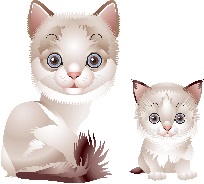 «КОШКА В ГОСТЯХ У РЕБЯТ»Оборудование: игрушки — серая кошка и воробей на палочке, блюдце, большой платок.ДЕЙСТВУЮЩИЕ ЛИЦА взрослые.Ведущий(обращает внимание малышей на кошку, заранее поставленную на окно)Посмотрите, на окошко cела серенькая кошка.Кошка в гости к нам пришла,Смотрит на ребят она.Ребятки, давайте познакомимся с кошкой. Позовем ее к нам. Дети. Кис-кис-кис!Ведущий(берет кошку и обыгрывает стихотворение)Кошка, как тебя зовут?Мяу!Стережешь ты мышку тут?Мяу!Кошка, хочешь молочка?Мяу!А в товарищи щенка?Фррр...(Г. Сатир)Ребятки, кошка не хочет дружить со щенком? Не хочет! Фыркает. А с ребятками хочет кошечка дружить?Кошка. Мяу!Ведущий. Расскажи нам, кошечка, о себе.КошкаВы со мной знакомы близко.Я — приветливая киска.Кверху — кисточки на ушках,Когти спрятаны в подушках.Чистоплотна, аккуратна,Если гладят — мне приятно.Не таю своих привычек —Я люблю мышей и птичек.В темноте я зорко вижу,Понапрасну не обижу.Но дразнить меня опасно —Я царапаюсь ужасно.(В. Стоянов)Ведущий. Ребятки, покажите, как кошка царапается. (Дети показывают.) Ребятки, кошке нравится, когда ее гладят? Нравится. Хотите ее погладить по мягкой шерстке?Дети(гладят кошку)Кошка-кошечка,Спой для нас немножечко.Песня «Мяу!» Е. Макшанцевой (на мотив русской народной песни «Я на горку шла») Дети(подпевают)Кошка-кошечка,Кошка-кошечка,Спой нам песенку скорее,Спой немножечко! (2 раза)Мяу, мяу, мяу, мяв!Мяу, мяу, мяу, мяв!Ведущий. Кисонька, как ты хорошо поешь! Наши ребятки тоже хотят так научиться.Песня повторяется еще раз.Киска, что ты еще умеешь делать? Расскажи ребяткам.КошкаЯ умею чисто мыться:Не водой, а язычком.Мяу! Как мне часто снится Блюдце с теплым молочком!Ведущий. Мы тебя, кисонька, сейчас угостим молочком.Песня «Кошка»(21 Александрова)Ведущий(подносит кошку к детям)Киска к деткам подошла,Молочка просилаМолочка просила,, «Мяу» говорила. Мяу... Мяу... Мяу...Угостили молочком —Кисонька поела, Кисонька поела, Песенку запела:	Дети подпевают.Малыши подставляют ладошки, кошка из них «лакает молочко» *.Мурр... Мурр... Мурр...(Н. Френкель)КошкаМяу-мяу! Спасибо, ребятки!А теперь поиграем мы в прятки!Игра «Прятки с платком»Большим газовым платком накрывают ребенка.Ведущий (с кошкой в руках ходит по залу, ищет ребенка)Я по залу хожу,Вовы (Тани, Маши...) я не нахожу. Где же Вова?Где же Вова?Где искать, куда пойти?Помогите мне, ребятки,Поскорей его найти!Затем сдергивает платок с ребенка, удивляется, радуется, что на шла. Ребенок гладит кошку. Игра повторяется с другими детьми.Ведущий(показывает птичку на палочке). Ребятки, по смотрите, кто это прилетел? (Дети отвечают.)Воробей, что ты ждешь, Крошек хлебных не клюешь?ВоробейЯ давно заметил крошки,Да боюсь сердитой кошки.(А. Тараскин)Кошка. Мяу, не зря боится! Я сейчас этого воробья поймаю.Ведущий. Нет, киска, наши ребятки не дадут воробья в обиду. Дети, похлопаем воробью, чтобы он улетел от кошки.Дети подпевают.Дети подпевают.Молочка просила,Песня «Хлопни в ладошки» В. Агафонникова [13]Тень-тень, потетень. Села кошка под плетень. Налетели воробьи, Хлопни им в ладошки. Улетайте, воробьи! Берегитесь кошки!(Слова народные)Дети ставят руки перед грудью «полочкой».Взмахивают кистями рук («крылышки»).Грозят пальчиком.Где же, где же наши ручки, Где же наши ручки?Где же, где же наши ручки? Нету наших ручек.Вот, вот, вот они,Ручки-шалунишки.Пляшут, пляшут наши ручки, Пляшут наши ручки.Где же, где же наши ножки, Где же наши ножки?Где же, где же наши ножки? Нету наших ножек.Вот, вот, вот они, Ножки-шалунишки.Пляшут, пляшут наши ножки, Топайте, малышки.Где же, где же наши ушки,Где же наши ушки?Где же, где же наши ушки? Спрятались ушки.Вот, вот, вот они, Ушки-послушки.Вот, вот, вот они,Вот какие ушки.Вытягивают руки и показывают «фонарики».Дети прячут ножки под стул. Кошка ходит перед ними, ищет ножки.Топают ногами.Дети ладонями прикрывают уши. Кошка ходит перед ними, ищет ушки.Легко тянут пальчиками за мочки ушей.Дети хлопают в ладошки. Воробей улетает от кошки.Ведущий. Ой, киска, не поймала воробья! Не расстраивайся. Ты лучше поиграй с нашими ребятками.Игра «Где же наши ручки?» Т. Ломовой* [8]Дети прячут руки за спину. Кошка ходит перед ними, ищет ручки.Автор слов 1, 2 и 5-го куплетов — И. Плакида, 3-го, 4-го и варианта текста 2-го и 5-го куплетов — М. Картушина.Где же спрятался наш носик?Где же, где же носик?Где же спрятался наш носик,Носик-курносик?Вот, вот, вот какой,Носик наш, курносик.Вот, вот, вот какой,Маленький наш носик.Где же, где же наши детки,Где же наши детки?Где же, где же наши детки?Нету наших деток.Вот, вот, вот они,Малыши-малышки.Пляшут, пляшут наши детки.Лй да ребятишки!Ведущий. Как мы весело поиграли с киской.КошкаМяу-мяу! Детвора,Расставаться нам пора!Ведущий. Ребятки, попрощаемся с киской. Скажем ей до свиданья! (Дети прощаются с кошкой.) До свиданья, кисонька! Приходи к нам в гости еще! 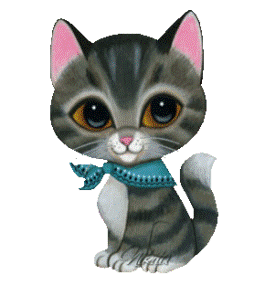 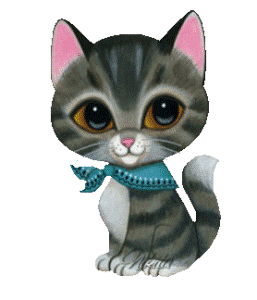 Развлечение 2.«КОШКА И КОТЯТАОборудование: игрушки — кошка, пять котят в корзинке, воробей на палочке; блюдце; большой газовый платок; коврик- дорожка.ДЕЙСТВУЮЩИЕ ЛИЦАВедущий Кошка КотятаВедущийОтгадайте-ка, ребятки,Про кого моя загадка?У нее четыре лапки,А на лапках — цап-царапки.Полосата наша крошка.Ну, конечно, это... (кошка).(В. Гудимов)Давайте, ребятки, позовем кошечку к нам. Как зовут кошку? Дети. Кис-кис-кис...Ведущий показывает игрушку-кошку.Кошка. Мяу-мяу! Здравствуйте, ребятки!Дети. Здравствуй, киска!ВедущийПоглядите, дети, — кошка.Кошка села на дорожку.Кошка песенку споет —Молочка потом попьет.Песня «Кошка» Ан. Александрова Дети «поят молочком» кошечку.Кошка. Мур, мур, как вкусно! Спасибо, ребятки! Напоили меня молочком.ВедущийКисонька-мурысонька,На деток погляди,И ручки, и ножки У деток поищи.Игра «Где же наши ручки?»Ведущий(показывает воробья на палочке)Нас услышал воробей.Прилетай к нам поскорей!(Показывает, как воробей летает над головами детей, садится на стол, стульчик, веточку; затем раскачивает веточку с воробьем и рассказывает потешку.)Сел на ветку воробей И качается на ней:Раз-два-три-четыре-пять —Не охота улетать.Кошка. Мяу-мяу, воробья сейчас поймаю!Ведущий. Киска, не обижай воробья! Ребятки тебе не дадут поймать воробушка.Песня «Хлопни в ладошкВедущий(усаживает кошку на коврик). Не поймала кошка воробья, обиделась. Села на дорожку, отвернулась. Ребятки, давайте про киску стишок расскажем.Русская народная потешка «Киска, брысь!»Киска, киска, киска, брысь!	Дети грозят пальчиком.На дорожку не садись:Наша деточка пойдет,	Шагают на месте.Через киску упадет!Бах!	Приседают.Ведущий. Посмотри, киска, как наши детки пляшут.Общая пляска (по выбору)Во время танца ведущий незаметно прячет кошку.Ведущий. Ребятки, где же наша кошка? Она, наверное, потерялась. Послушайте, я спою вам песню о том, как искали кошку.Песня «Пропала кошка» Что такое, что случилось?Кошка словно испарилась.Ищут Мурку там и тут... (2раза)Не найдут.Что такое, что случилось?Может, кошка заблудилась?Ищут Мурку там и тут... (2раза)Не найдут.Что такое, что случилось?Кошка Мурка возвратилась.Вместе с нею детский сад — (2 раза)Пять котят.Ведущий(показывает котят в корзинке и предлагает их посчитать). Ну, киса, вот сколько у тебя котят — пять!Вы послушайте, ребята,Я хочу вам рассказать:Родились у нас котята —Их по счету ровно пять.Мы гадали, мы решали:Как же нам котят назвать?Наконец мы их назвали:Раз, два, три, четыре, пять.(С. Михалков)Кошка. Вот какие у меня ребятки — маленькие котятки. Ведущий. Рада кошка.Кошка. Мяу, мяу!ВедущийКошка песню напевает,Наших деток забавляет.Песня «Мяу!» Е. Макшанцевой Ведущий прячет котят под платком. Кошка ищет котят и, не найдя, садится на окошко.ВедущийСела кошка на окошко,Опечалилась немножко.Песня «Серенькая кошечка» Серенькая кошечка	Кошка сидит на окошке	и	по-Села на окошечко,	махивает хвостиком.Хвостиком махала,Деток поджидала.Где ж мои ребятки,	Ведущий подносит кошку к де-Серые котятки?	тям. Кошка «поет».Спать пора ребяткам,Сереньким котяткам.(Н. Найдёнова)Ведущий(снимает платок и показывает котят). Вот твои ребятки — серые котятки. Это они с тобой в прятки играли. Послушайте, что котятки хотят нам сказать.КотятаМы веселые котятки,Мы играем в жмурки, в прятки!Мы друг друга догоняем И за хвостики таскаем.(М. Дружинина)Ведущий. Мы с ребятками тоже любим играть в прятки.Игра «Прятки с платком» ВедущийПоиграли? Поиграли.«До свиданья!» всем сказали.Развлечение 3.«КОШАЧЬЯ СЕМЬЯ»Оборудование: игрушки — кот, кошка, котята (белый, рыжий, полосатый, серый, черный), мышка; миска; домик; ков- рик-дорожка; платок; колыбель.ДЕЙСТВУЮЩИЕ ЛИЦА Ведущий (взрослый) и дети.Ведущий (показывает кота и кошку и обыгрывает стихотворение)У Тимоши, у кота Шапка с мехом хоть куда. Шубка полосатая,Мордочка усатая.Распушив атласный хвостик, Поспешает к Мурке в гости. Мура свой помадит ротик,К ней идет Тимоша-котик. Встретились хорошечки, Ходят по дорожечке Мимо свинок, мимо кур И беседуют: «Мур-мур...»(В. Хесин)Понравился кот Тимошка кошечке. Стали они свадьбу играть.Русская народная потешка «Тра-та-та»Тра-та-та! Тра-та-та! Вышла кошка за кота! За кота Котовича,За кота Петровича!Дети хлопают в ладоши.Делают шлепки по коленям двумя руками одновременно. Делают шлепки по коленям двумя руками поочередно.Любуется кот кошечкой. Посмотрите, дети, какая кошка красивая, пушистая.У меня есть Мурка-кошка. Говорит она немножко. Только слов так мало знает: «Мур» да «мяу» напевает.(Л. Герасимова)Песня «Мяу!» Е. Макшанцевой (см. развлечение 1, с. 8)Ведущий(усаживает кошку на коврик). Посмотрите, ребятки, кошка опять села на дорожку, никого не пропускает. Давайте попросим кошку отойти.Русская народная потешка «Киска, брысь!»(см. развлечение 2, с. 13)Ведущий.Ау кота и кошки тоже есть маленькие детки. Давайте отгадаем, как зовут их малыша.Кто мяукнул, кто мурлычет?В молоко кто носом тычет?Кто веселый, как ребенок?Это маленький... (котенок).(Показывает кошку, кота и котят.) Посмотрите, вот какая кошачья семья: папа — кот, мама — кошка, дети — котята. (Дети повторяют.) Давайте посчитаем, сколько котят у кота-папы и кошки-мамы. (Дети пересчитывают котят.)ДетиПять котят у мамы-кошки.Кошка села на окошко.Мама-кошка ждет котят,Ведь котята есть хотят!(Г. Галкина)Песня «Серенькая кошечка»В. Витлина (см. развлечение 2, с. 14)Ведущий. Не идут котята к маме. А кошка им уже и завтрак приготовила.Молоко и каша ждут.Почему же не идут?(Г. Галкина)А котята, оказывается, на печке сидят да на папу-кота глядят.Пальчиковая игра «Кот на печи»Кот на печи Сухари толчет,Кошка в окошке Полотенце шьет.Маленькие котята На печке сидят,На печке сидятДети сучат кулачком о кулачок.Показывают, как шьют иголкой.Поднимают согнутые в локтях руки на уровень груди, опустив кисти вниз, и качают головой вправо-влево,Да на котика глядят.	Приставляют к глазам указа-Все на котика глядят	тельные и большие пальцы(«очки»).И сухарики едят.	Щелкают зубками.(Русская народная потешка)Наелись котята сухариков и стали играть.У котят соревнованье.Начинаем с умыванья.Кто умылся самый первый?..Победил котенок серый.(В. Степанов)Серый к маме побежал,С мамой-кошкою играл.Ведущий(сажает в домик кошку и проводит с серым котенком музыкально-дидактическую игру на развитие звуковысотного слуха «Чей домик» — см. приложение, с. 171). Котята дальше играют. (Усаживает на крышу домика рыжего котенка.)А теперь посмотрим, кто жеПервым влезть на крышу сможет.Кто же первым был на крыше?..Победил котенок рыжий.(В. Степанов)Сидит рыжий котенок на крыше, смотрит по сторонам.Смотрит котик на дорожку —Там танцуют дети-крошки.Выходите, ребятки, покажите котенку, как вы плясать умеете.Общий танец (по выбору)Ведущий(после танца берет зеркало и подносит к нему полосатого котенка).Ребятки, какой котенок смотрится в зеркало? Правильно, полосатый.Смотрит в зеркало котенок:Почему я не тигренок?Те же лапы, уши, хвост...Правда, чуть поменьше рост.(В. Степанов)Показал полосатый котенок свои коготочки. Они у него очень острые, как у тигра. Давайте и мы с вами покажем, какие когти у котенка.2. КартушиМаПесня «Цап-царап» С. Гаврилова [13]У котенка лапки —Мягкие подушки,А внутри царапки,Острые игрушки.Цап, цап, цап-царап,Острые игрушки.Учит сына кошка:Не зевай сынишка!Где шуршит немножко,Там, наверно, мышка!Цап, цап, цап-царап,Там, наверно, мышка.Учит сына мышка:Берегись, сынишка!Где шуршит немножко,Там, наверно, кошка!Цап, цап, цап-царап,Там, наверно, кошка.(Р. Алдонина)Ведущий(показывает белого котенка). А этот котенок какого цвета? (Дети отвечают.) Ребята, белый котенок оказался самым смелым. Он даже темноты не боится.Не боится котенок потёмок,Это страшно отважный котенок —Он фонарики включит зеленые И забудет про слезы соленые.(П. Синявский)В темноте у котенка начинают светиться глаза, как фонарики. Он своими большими зелеными глазами все-все видит и все может найти. Даже если мы ручки спрячем, котенок все равно их найдет.Игра «Где же наши ручки?»Т. Ломовой (см. развлечение 1, с. 10)Ведущий(прячет в норку, под платок, мышку и берет в руки черного котенка).Интересно, кто из котят умеет быстрее всех ловить мышей? Ну, а кто же всех вперед В мышкин домик ход найдет?Вот он, вот он вход укромный...Победил котенок черный.(В. Степанов)Ребятки, какого цвета котенок нашел мышку? (Дети отвечают.) Сейчас черный котенок будет ловить мышек-малышек. Вот он лег поспать. А мы, мышки-малышки, встанем вокруг него в хоровод.Русская народная игра «Кот и мыши»Мыши водят хоровод.	Дети, взявшись за руки, идут поНа лежанке дремлет кот.	кругу вокруг кота.— Тише, мыши, не шумите! Грозят друг другу пальником. Кота Ваську не будите.Как проснется Васька-кот —	Вытягивают вперед руки ладонями вверх.Разобьет весь хоровод.	Поочередно поднимают и опускают согнутые в локтях руки, пальцы сжаты в кулаки. Шевельнул ушами кот —	Убегают на места.И исчез весь хоровод!Ведущий. Все котята у мамы-кошки и папы-кота хороши — ловкие, смелые, ласковые, пушистые. (Ставит на пол миску.)Молодцы! А кто же, киски,Первым будет возле миски?Опоздавших, мяу, нет...Заслужили все обед.(В. Степанов)Песня «Кошка» Ан. Александрова [21]Ведущий около миски располагает всех котят.Ведущий. Накушались котята, а папа-кот их спать стал укладывать.А теперь всем спать пора,Мяу-мяу, до утра.Мама-кошка положила малышей в колыбельку, а папа стал их укачивать и песню колыбельную петь.Русская народная попевка «У кота-воркота» [11]Ведущий укладывает котят в колыбельку, сажает около кота.Дети(в конце занятия по желанию подходят и сами качают колыбельку)У кота-воркота Колыбелька хороша.Я коту-вор коту Тихо песенку спою.Развлечение 4. «КОТ И МЫШИ»Оборудование: игрушки — кот, кошка, два котенка, мышка; музыкальные инструменты — погремушка каждому ребенку, бубен, барабан; миска; пирожок и булочка из папье-маше; домик; кукольная мебель, посуда, тапки; колыбель.ДЕЙСТВУЮЩИЕ ЛИЦАВедущийКотКошкаМышкаВедущий(показывает детям игрушечного кота). Ребята, кто это к нам в гости пришел? Кот. Какой он красивый, пушистый. (Гладит кота и рассказывает русскую народную потешку, показывая у кота лобик, спинку, лапки.)Котя, котенька-коток,Кудреватый лобок.Хвостик пушистый,Глазок золотистый.Как у котика-кота Шубка очень хороша:Спинка серенькая,Грудка беленькая.Как у котика-кота Лапки крепкие,Лапки крепкие,Когти цепкие.Русская народная попевка «Котик усатенький» [11]Котик усатенький,Котик полосатенький.Проигрыш.	Дети	ритмично	отмечают	метрические доли игрой на погремушках.Ведущий. Расскажи, котик, где ты был?Кот. Я гулять во двор ходил.Ведущий. А на улице дождь идет. Ты не боишься промокнуть, кот?Кот. Нет. Я люблю гулять под дождем.Дождик капнул на дорожку,На цветы, на Мурку-кошку.Дождик, дождик, лей, лей,Струй лазурных не жалей.Песня о дождике (по выбору)Кот. Мяу, кончился дождик, и я побежал к Мурке. Ведущий(ставит рядом с котом кошку)Встретил котик Мурку-кошку Заплясал с ней на дорожке.Дети рассказывают с движениями потешку «Тра-та-та»(см. развлечение 3, с. 15)Ведущий. Как весело коту и кошке.Вот как все развеселились,Даже дети в пляс пустились.Ребята, давайте покажем коту и кошке, как мы весело умеем плясать.Общая пляска (по выбору)Ведущий. А куда ты, котик, после прогулки пошел?Кот. Конечно, к этим ребяткам.Мяу-мяу, Васька-кот В гости к деточкам идет,В гости к деточкам идет,С собой кошечку ведет.Ведущий. А мы с ребятками твою кошечку угостим. Дети, чем будем угощать кошечку. (Дети отвечают.)Песня «Кошка» Ан. Александрова [21]Ведущий. Ребята, давайте вспомним про кошачью семью. Кто у них кот?., (папа), кошка... (мама). А кто у них ребятки?.. (котята)КотМяу-мяу, мама-кошка,Где же наш сыночек-крошка?Кошка. Мур, в домик сяду, посижу и котенка позову.Музыкально-дидактическая игра «Чей домик?»(см. приложение, с. 171)Ведущий (усаживает перед домиком котенка с бубном)Котенок прибежалИ бубен деткам дал. (Показывает малышам бубен.)Какой интересный инструмент. Смотрите, как я на нем играю. (Ударяет в бубен ладонью.) Хотите так же научиться играть?Игра «Бубен» (на мотив русской народной песни «Как у наших у ворот»)Бубен, бубен, позвени, Ребятишек весели.Ведущий ходит перед детьми, встряхивая бубен.Деточки играют,В бубен ударяют.Хлопай — раз и хлопай — два! Держит бубен перед ребенком.Интересная игра.Танечка (Ванечка, Оленька...)играет,Малыш ударяет в него ладошкой.В бубен ударяет.Игра повторяется с другим участником.Ведущий. Сколько котят у мамы-кошки и папы-кота? Дети. Один.Ведущий. Позовем еще котят. Как подзывают котят? Дети. Кис-кис-кис!Ведущий(ставит рядом с первым котенком второго). Сколько теперь котят? Какого они цвета? А папа-кот пошел за угощеньем для своих малышей.Русская народная потешкаПошел котик на торжок,Купил котик пирожок.Пошел котик на улочку,Купил котик булочку.Самому ли есть Либо деточкам снесть?Я и сам укушу,Да и деточкам снесу.Пальчиковая игра «Кот на печи» (см. развлечение 3, с. 16) Котята нагрызлись сухариков и расшалились.Два котенка, два тигренка — Шустренькие лапки.Любят игры эти тигры В цапки и царапки.(О. Сердобольский)Песня «Цап-царап» С. Гаврилова (см. развлечение 3, с. 18)Ведущий(незаметно скребет по деревянной поверхности, дети прислушиваются). Пока котята играли, кто-то заскребся под полом. Кто же это? Попробуйте отгадать!Прогрызет в полу дыру И устроит там нору,Чтоб под полом шебуршать —Кошке ночью спать мешать!Эта серая малышкаЛюбит сыр. Кто это?.. (Мышка.)(А. Берлов)(Показывает мышку). Ребятки, поздороваемся с мышкой. Здравствуй, мышка!Мышка. Пи-пи-пи! Я смотрю, ваши малышки такие маленькие, как мышки. Пи-пи, я малышей научу мышиной игре.Пальчиковая игра «Мышки»Вот как наши ребятишки	Дети «скребут» пальчиками	поРасшалились, словно мышки:	бедрам.Ловко пальчиками трут,Словно лапками скребут.Ш-ш-ш...	Трут ладошкой о ладошку.Ведущий. И тут мышки услышали страшный шум. Что же случилось? Да это же котята! (Обыгрывает игрушками стихотворение.)Что случилось у котят?Почему они не спят?Почему буфет открыли?Чашку новую разбили?Уронили барабан?Поцарапали диван?Почему их лапки Влезли в чьи-то тапки?Молока разбили плошку,Разбудили маму-кошку?Почему порвали книжку?Потому что ловят мышку.А мышка от котят убегает.(В. Степанов)Русская народная игра «Кот и мыши»(см. развлечение 3, с. 19)Ведущий. Мышки спрятались в норку. Мама-кошка свернулась клубочком и спит в уголочке. Котята наигрались и устали, спать захотели. А что же папа-кот?Пошел котик во лесок,Нашел котик поясок,Чем люлечку подцепить,Спать котяток положить.Ведущий укладывает котят в колыбельку. Кот качает ее, дети подпевают колыбельную песню «У кота-воркота» и по очереди качают колыбель.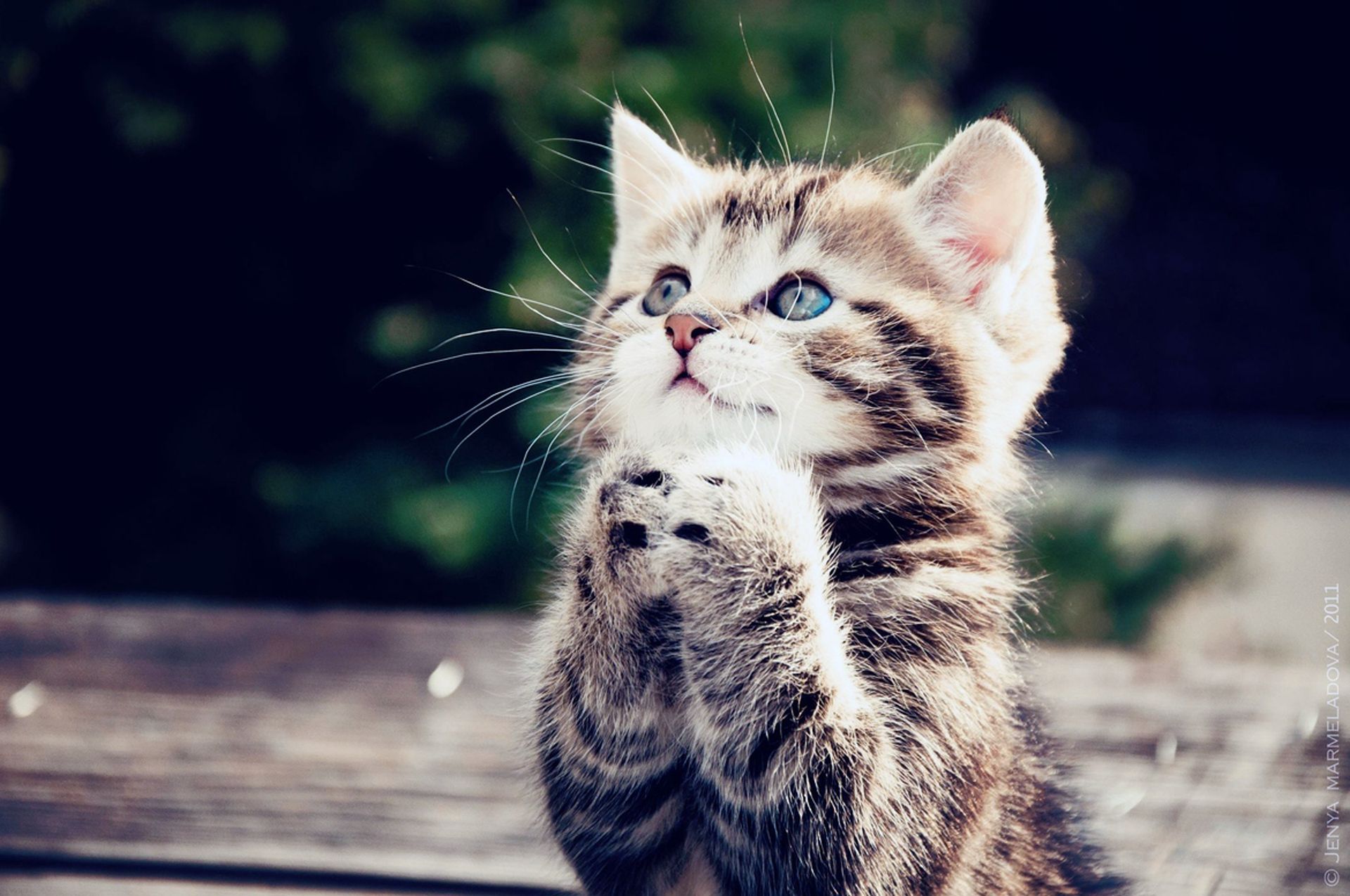 Развлечение 5.«КОТЕНОК И СОБАЧКА»Оборудование: игрушки — кот, кошка, котенок, мышка, воробей на палочке, собачка; пирожок из папье-маше; домик; погремушки — каждому ребенку; бубен; коврик; иллюстрация «Осень».ДЕЙСТВУЮЩИЕ ЛИЦАВедущийКотенокСобачкавзрослые. 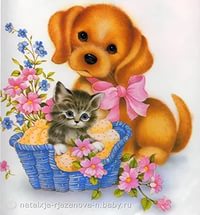 В углу на коврике «спит» котенок, рядом сидит кошка.Ведущий(держит на руках кота). Ребята, котик к нам в гости опять пришел. Давайте с ним поздороваемся. (Здороваются с котом.)Как у нашего кота Шубка очень хороша.Как у котика усы Удивительной красы,Глаза смелые, зубки белые.(Русская народная потешка)А вот и кошечка, ждет не дождется кота.Потешка «Тра-та-та» (см. развлечение 3, с. 15)А у котика сынок Спит, забившись в уголок.Серенький ребенок,Маленький... (котенок),Что котенок делает? Спит? Стали кот и кошечка будить сво- |*ю котенка.Смотрит солнышко с утра.Котенька, вставать пора!Упражнение «Потягушки-порастушки»11.1 кота — потягушки,	Исходное положение (далее —и.п.)— сидя на корточках и опираясь руками о пол, дети 2 раза выгибают спинку.А п.1 нас — порастушки!	Встают прямо и поднимают(Русская пестушка)	руки вверх.Подуши й («поднимает» котенка и гладит его). Проснулся котенька, проснулся маленький.У котенка шерстка гладкая,И она, наверно, сладкая,Потому что Васька рыжий Часто-часто шерстку лижет.(Р. Селянин)Русская народная полевка «Котик усатенький»(см. развлечение 4, с. 20)Дети на проигрыш играют на погремушках.Ведущий. Стали мама-кошка и папа-кот котенка кормить. (Показывает пирожок.)Пошел котик во торжок,Купил котик пирожок.Идет котик по лавочке,Ведет киску за лапочку.Ходят вместе они,Котю кормят они.(Русская народная потешка)Пальчиковая игра «Кот на печи» (см. развлечение 3, с. 16)Ведущий. Покушал котенок, маме с папой «спасибо» скачал и пошел играть.Вот какой коташка,Круглая мордашка.И на каждой лапке Коготки-царапки.Все ему игрушки —Кубик и катушка.Котик, точно мячик,По квартире скачет.(О. Высотская)Покажем, как котенок играет своими коготками-царапками. Песня «Цап-царап» С. Гаврилова (см. развлечение 3, с. 18) Ведущий. Кошка учит котенка не только ловить мышей.Петь умеет мама-кошка,Учит петь котенка-крошку.Музыкально-дидактическая игра «Чей домик?»(см. приложение, с. 171)Ведущий. Ой, ребята, слушайте! (Незаметно скребет по деревянной поверхности.) Кто же это скребется? (Дети отвечают, ведущий показывает мышку.)А из-под пола пушистые мыши Вылезли, кошкино пенье заслышав.Рядышком сели и, глядя на киску,— Мяу и мур-р — подпевают солистке.(С. Кац)Стали мышки котенку показывать, как они умеют лапками скрести.Пальчиковая игра «Мышки» (см. развлечение 4, с. 23) Ведущий. Спрятались мышки в норке, играют с котенком в прятки.Кот все норку сторожит,Так у норки и сидит.Мышка, мышка, берегись,Ты к коту не попадись!А вы хотите поиграть с котиком?Русская народная игра «Кот и мыши»(см. развлечение 3, с. 19)Поиграл котенок с мышками и пошел погулять.КотенокЯ — котик, я — котик,Рыжий животик,По двору гуляю,Хвостиком махаю.Мышек ловлю!Птичек ловлю!Ведущий(показывая воробья на палочке). А ну, попробуй, поймай!Песня «Хлопни в ладошки»В. Агафонникова (см. развлечение 1, с. 10)Ведущий. Не поймал котенок воробья и пошел дальше. Идет, ( мотрит по сторонам. Видит, что на улице осень. (Показываетиллюстрацию осени.)Осень наступила, Высохли цветы,И глядят уныло Голые кусты.Туча небо кроет, Солнце не блестит, Ветер в поле воет, Дождик моросит...(А. Плещеев)Песня о дождике (по выбору)Ведущий(показывает собаку). Выскочила навстречу котенку сердитая собака.На дворе у нас собака, Ух, какая злая,Затевает с кошкой драку, На котенка лает.«Гау-гау! Гау-гау!» —На котенка лает.(А. Ануфриева)Песня «Собачка» И. Арсеева [16]Вот собачка лает: Гав-гав-гав!Пас она пугает: Гав-гав-гав!ы, собаченька, не лай,Дети прижимают согнутые в локтях руки к груди, кисти опущены, на слова «гав-гав» встряхивают кистями.Грозят пальцем.Лучше с нами поиграй!(И. Фадеева)Котенок. Собачка, собачка, давай дружить. Хочешь поиграть? Собачка. Хочу!«Игра с собачкой»И уголке собачка сидитна наших деток не глядит.Дети сидят на стульчиках. В другом конце зала — собачка.Наши дети дружно встали И собачке так сказали: «Ты, собачка, вставай И ребяток догоняй!»Встают и подходят к собачке.Грозят пальцем и говорят слова. Убегают от собачки на места.Ведущий. Понравилось собачке играть. СобачкаБуду с котиком дружить, Друзей буду веселить —В бубен лапкой громко бить.Игра «Бубен» (см. развлечение 4, с. 22)Ведущий. Наигрался, нагулялся котенок, кушать захотел. Чем мы покормим котика? (Дети отвечают.)Песня «Кошка» Ан. Александрова [21]Ведущий. Ребята, а ведь собачка тоже хочет молока. СобачкаМы пока с котенком дружим.Мне котенок этот нужен: У пушистой этой киски Молочко бывает в миске.(О. Александрова)Собачка и котенок «пьют» молоко из одной миски.Ведущий. Покушали друзья и легли спать. (Укладывает в колыбельку собачку и котенка.) Позовем папу-кота.Уж ты котенька-коток, Котик — серенький лобок, Приди, котик, ночевать, Наших деточек качать.(Русская пестушка)Дети качают колыбель и поют колыбельную песню «У кота-воркота».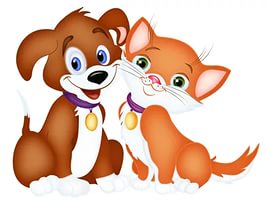 Развлечение 6.«ПРО КУЗЮ»(по мотивам рассказа Г. Бедарева)Оборудование: игрушки — котенок, воробей на палочке, собачка, ежик, лягушка, зайчик, кошка; миска; осенние листья — каждому ребенку; 10—15 грибов, 3—4 корзинки; колыбелька.ДЕЙСТВУЮЩИЕ ЛИЦАВедущийКузяЕжиквзрослые.ЛягушкаСобачкаКошкаВедущий(поглаживает лежащего в колыбельке котенка). Ребятки, смотрите, кто спит в колыбельке? (Дети отвечают.) >то котенок, а зовут его Кузя.Котик, котенька, коток,Кудреватый лобок!Хвостик пушистый,Глазок золотистый!(Русская народная потешка)Кузя, просыпайся,Кузя, поднимайся!Проснулся Кузенька, стал потягиваться.Упражнение «Потягушки-порастушки»(см. развлечение 5, с. 25)Ведущий. Встал Кузя и сразу стал умываться. Давайте по- кажем, как котенок умывается.Песня «Серый зайка умывается» М. Красева [17]Котик лапкой умывается,	Дети поглаживают ладошкамиВидно, в гости собирается.	щечки.Вымыл носик,	Трут ладонью носик.Вы мыл ротик,	Проводят пальчиками по губкам.Вымыл ухо,	Поглаживают одно ухо, затемВытер сухо.	другое.Котик лапкой умывается,	Поглаживают грудку.Видно, в гости собирается.Ведущий. Ну, вот, умылся котенок, что же теперь он будет л слать? Конечно, кушать. (Ставит на пол миску и кормит котенка.)Положили кашку в миску И поставили под лавку.Облизал котенок миску:— Мне, пожалуйста, добавку.Л каша кончилась. Угощайся, котенок, сухариками.Пальчиковая игра «Кот на печи» (см. развлечение 3, с. 16) Ведущий. Покушал котенок и отправился в гости к своей подруге собачке. Выбежал Кузя во двор, а собачки-то и нет. Убежала по своим делам. Тут Кузя заметил воробья. (Показывает воробья на палочке.)Скачет, скачет воробей,Кличет маленьких детей.Киньте крошек воробью —Я вам песенку спою.Ребятки, покрошим воробью крошек.Дети «крошат крошки» (быстро перебирают пальчиками). Ведущий подносит воробья и показывает, как он клюет крошки.Ведущий. Тут Кузя решил поймать воробья.Песня «Хлопни в ладошки»В. Агафонникова (см. развлечение 1, с. 10) Ведущий. Хотя Кузя не поймал воробья, он нисколько не расстроился.КузяЯ занятие в саду Для себя всегда найду:То сорву цветок лиловый,То за бабочкой помчусь,То надену бантик новый,То, как птичка, петь учусь.(В. Степанов)Ведущий. И побежал котенок за бабочкой.Двигательное упражнение «Ноги и ножки» В. Агафонникова [13] Большие ноги	Дети ходят маршевым шагомШли по дороге*.	по залу каждый— в своем направлении.А маленькие ножки	Бегают врассыпную.Бежали по дорожке.Ведущий. Котенок, увлекшись погоней, не заметил, как оказался в незнакомом лесу.Кузя. Я заблудился.Ведущий. Малыш растерялся, стал оглядываться по сторонам и увидел красивые разноцветные листья, лежащие на земле. (Разбрасывает листья под стихотворение.) Каждые две строчки повторяются 2 раза.Осень. По утрам морозы.В рощах желтый листопад.Листья около березыЗолотым ковром лежат.(Е. Головин)1ахотелось котенку потанцевать с листочками. Мы спляшем вместе с ним.Танец с листьями (по выбору)Ведущий. Подумав, котенок решил идти вперед до тех пор, пока не встретит кого-нибудь, кто ему поможет отыскать доро- I у домой. Вдруг зашелестела трава, и Кузя увидел ежа. (Показывает ежика.)Кузя. Здравствуй, ежик! Что ты делаешь?Ежик. Ф-ф! Я собираю грибы.Шапочка на ножкеОколо дорожки.В мой просторный кузовокПолезай скорей, грибок.(А. Белая)Игра «Собери грибы»Ведущий рассыпает на полу грибы. Несколько детей собирают их в корзинки.Кузя. Скажите, пожалуйста, как мне найти дорогу домой?Ежик. Я, видите ли, в этих краях впервые. Боюсь, не смогу ним помочь. Прощайте!Ведущий. Ежик стал дальше собирать грибы. А котенок пошел дальше. Но тут начался дождик.Песня о дождике (по выбору)ВедущийПосле дождика лягушкаВеселилась на опушке.ЛягушкаЧто за прелесть, ква-ква-ква!Всюду мокрая трава!(М. Дружинина)Ведущий. Кузя подбежал к лягушке и очень вежливо спросил.Кузя. Скажите, пожалуйста, как мне найти мою маму?Ведущий. Лягушка была бы рада помочь котенку, но не знала, где его дом, и предложила Кузе поселиться у нее в луже.Кузя. Спасибо, но я очень хочу вернуться домой.Ведущий. Под вечер котенку повезло — он встретил зайчика, и тот, пожалев малютку, предложил вместе отправиться на поиски мамы-кошки. Заяц даже постарался развеселить грустного Кузю.Зайка весело живет,Длинноухий зайка.У него с утра поет В лапах балалайка.(В. Степанов)Игра «Зайчик и дети»Дети сидят на стульчиках. Ве дущий подходит с игрушечным зайчиком к девочке.Зайчик прыгает на полу перед ней.Девочка берет зайчика и прыгает вместе с ним. При повто рении зайчик останавливаете) перед другим ребенком.К Тане зайка прибежал,Перед Таней прыгать стал:— Прыг да скок! Прыг да скок! Попляши со мной, дружок! Проигрыш.Ведущий. Но тут зайчика позвали ужинать, и им пришлое! расстаться. Вдруг Кузя услышал вдалеке знакомый лай. Так звонк< могла лаять только его подружка собачка. (Показывает собачку.<Бежит собачка важная,Красивая, отважная.Хвостиком виляет,Громко-громко лает.Песня «Собачка» И. Арсеева (см. развлечение 5, с. 27) Ведущий. Собачка так громко лаяла, потому что играла с ребятами.«Игра с собачкой» (см. развлечение 5, с. 27)Ведущий. Кузя сразу побежал к подружке.Кузя. Собачка, я совсем заблудился!Собачка. Не беЬа, я знаю дорогу.Ведущий. Собачка посадила приятеля себе на спину, и они помчались домой. А мама-кошка весь день искала своего сыночч ка. Вечером она села у окошка и стала его звать.Песня «Серенькая кошечка»В. Витлина (см. развлечение 2, с. 14)И е д у щ и й. Кошка очень обрадовалась, увидев своего малыми живым и здоровым. Она накормила Кузю и собачку и стала и мдывать сыночка спать. (Ведущий укладывает котенка в ко- !Ы(н'ль, рядом усаживает кошку и собачку.)СобачкаКогда мой друг котенок спит,Его я охраняю.А если кто-то подбежит,Я громко-громко лаю!(М. Дружинина)КошкаБаю-бай, баю-бай,Ты, собачка, не лай.Белолапа, не скули,Мне котенка не буди.(Русская народная пестушка)Колыбельная песня «У кота-воркота»(см. развлечение 3, с. 19)И е д у щ и й. Вот так и закончился этот полный приключений к'нь. А мы с вами пойдем в группу тихонько, чтобы не разбу- и и 11. котенка.Л^ти на носочках уходят из зала.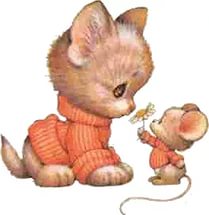 Развлечение 7.«ОБЛАЧКОВОЕ МОЛОЧКО»(по мотивам одноименной сказки Г. Цыферова)Оборудование: игрушки — лягушонок, корова, котик, козоч- | I, шйчик, собачка; осенние листья — по одному каждому ре- |» мку; игрушечное ведерко; иллюстрации — «Облака», «Дож- и и к», «Астры»; бубен.ДЕЙСТВУЮЩИЕ ЛИЦАВедущийКороваЧигушонок взрослые.КозаСобачка11;| полу лежат осенние листья.Ведущий. Ребятки, какое сейчас у нас время года?Дождик с самого утра,Птицам в дальний путь пора,Громко ветер завывает.Это все когда бывает?( Осенью.)Осенью на деревьях листья меняют свой цвет, становятся желтыми, красными, оранжевыми. Ветер дунет — листочки | дерева сорвет. (Идет по листочкам.)Листья осенние тихо кружатся,Листья нам под ноги тихо ложатся И под ногами шуршат, шелестят,Будто опять закружиться хотят.Возьмите в руки один листочек. Будем с ним танцевать.Танец с листьями (по выбору)Дети собирают все листья в большой букет.Ведущий. В один из таких осенних солнечных дней захоте лось лягушонку напиться. Подумал-подумал лягушонок, взя; ведерко и куда-то пошел. (Показывает лягушонка.) На лугу он встретил корову. Посмотрите, вот она какая. (Показывает ко1 рову.)Ходит, бродит по лужку Рыжая корова,Даст она нам к вечерку Молочка парного.Саше, Маше и Маринке Будет всем по полной кринке, —Всем попить достанется,И коту останется.(О. Высотская)Кот, услыхав про молоко, сразу прибежал к коровушке. (По• казывает кота.) Замурлыкал, обрадовался, что корова его мо* лочком угостит.Русская народная попевка «Котик усатенький»(см. развлечение 4, с. 20)Ведущий. Корова, заметив лягушонка, решила и его напо* ить молоком.Корова. Хочешь, я дам тебе молочка?Лягушонок. Нет, спасибо!в е д у щ и й. Ответил лягушонок и пошел дальше. На полянке "Н встретил козочку. (Показывает козу.)КозаЯ — козочка Ме-ке-ке,Я гуляю на лужке,Острые рожки,Тоненькие ножки,На самой макушке —Бархатные ушки,Язык полотняный,Хвостик конопляный...Как прыгну — сразу забодаю!(Литовская народная песенка)Русская народная игра «Идет коза» [13]Дети сидят на местах и выполняют движения под песню.Дети показывают рукой «козу» (сжимают пальцы в кулачок, выставляя вперед указательный палец и мизинец).Топают ногами.Моргают глазами и сжимают и разжимают пальцы рук. Грозят пальчиком.Игрушка-коза легонько бодает детей.Исдущий. Козочка тоже хотела угостить молоком лягушника.К о за. Хочешь, я дам тебе молока?Л я гушонок. Нет!Исдущий. Опять квакнул лягушонок и пошел еще дальше. \ I и встречу ему выскочил зайчик и стал звать лягушонка потрать.11 Iс г коза рогатая, II не г коза бодатая.11ожками топ, топ.1.1 (ками хлоп, хлоп.щ каши не ест,I И) молока не пьет,1ок) шбодает, забодаетИгра «Зайчик и дети» (см. развлечение 6, с. 32)Исдущий. Зайчик, узнав, что лягушонок хочет напиться, • им опетовал попросить чистой водички у тучки. Но тут заяц рас- н|щ|1ил свои уши и прислушался.Длинные у зайца уши.Как удобно ими слушать!Но раздастся звук шагов, —Зайка — шмыг и был таков!(А. Берлов)Услышал зайчик шум и сразу ускакал.Пальчиковая игра «Пальчик-зайчик»Посмотрите, что за пальчик!Ловко прыгает, как зайчик.На бревно и на пенек Скок да прыг и прыг да скок!(О. Узорова)Дети раздвигают пальцы лево|руки и указательным пальцем правой руки прикасаются пооче редно к каждому пальцу левоеВедущий. Зайчик ускакал, а лягушонок весело поскака, дальше.Что за ножки, что за ножки У тебя, у нашей крошки!Эти ножки, эти ножки Будут бегать по дорожке.(Осетинская детская песенка)Поспешим и мы вместе с лягушонком.Двигательное упражнение «Ноги и ножки»В. Агафонникова (см. развлечение 6, с. 30) Ведущий. И наконец увидел лягушонок пушистые голубы и синие облака. (Показывает иллюстрации.) Позвал лягушоно самое маленькое облачко и сказал ему...Лягушонок. Дай мне, пожалуйста, немножко молочка!Дождик, дождик, веселей!Капай, капай, не жалей!(Русская народная закличка)Песня о дождике (по выбору)Ведущий. Кончился дождик. Заглянул лягушонок в ведер ко, а там — буль-буль-буль! — молочко. Вернулся он домой говорит...Лягушонок.Ая облачковое молочко принес!Ведущий. Все лягушки засмеялись: «Какое же это облачко вое молочко? Это просто голубой дождик. Кто же его пить будет?»Лягушонок. Как кто, а цветочки в саду?Ведущий. И он напоил красивые осенние цветы — аст| ры — парным облачковым молочком. И астры стали еще краше (Показывает иллюстрацию астр.)Даже под холодным Проливным дождем Долго астры радуют Нас цветным ковром!(Л. Гераскина)Л потом лягушонок взял бубен и так весело заиграл, чторадостно качать своими головками. Давайте и мыИм граем на бубне.Игра «Бубен» (см. развлечение 4, с. 22)Недущи й. Тут раздался громкий лай. Ребята, кто же лаял? Конечно, это была собачка. Как она лаяла?Песня «Собачка» И. Арсеева (см. развлечение 5, с. 27) Собачка. Гав-гав, лягушонок, ребята, давайте поиграем!«Игра с собачкой» (см. развлечение 5, с. 27)И с д у щ и й. Угостил лягушонок вкусным облачковым молочком и собачку. А потом все друзья пустились в пляс.Общий танец (по выбору)Развлечение 8.«ЛЯГУШАТА В КРАСНЫХ ШЛЯПКАХ»(по мотивам одноименной сказки Е. Бехлеровой)Оборудование: игрушки — кошка, две лягушки, дятел, бо- м.м коровка, астра, два мухомора; осенние листья; зонтик; гп'бен; шапочка аиста; две маленькие шапки мухоморов; ил- пострация «Болото»; кассета «Колыбельные» из серии «Нарру >иЬу».ДЕЙСТВУЮЩИЕ ЛИЦАВедущий Кошка ЛягушатаПервая лягушка взрослые.Вторая лягушка Мухомор АистВедущий (гладит кошку)Непоседа кисонька не сидит на месте. Непоседа кисонька всюду с нами вместе.Есть усы у кисоньки, на усах сединки.Хвост дугой у кисоньки и пятно на спинке.Ребятки, что же хочет кисонька?Песня «Кошка» Ан. Александрова [21]Ведущий. Кисонька, расскажи ребятам, куда ты сейчас по| дешь?К о ш к а. Я пойду смотреть листопад.Ведущий. А что такое листопад?Кошка. Осенью листья на деревьях становятся желтыми! красными и начинают опадать.Падают, падают листья —В нашем саду листопад...Желтые, красные листья По ветру вьются, летят.(М. Ивенсен)Ведущий. Ребята, подставьте ручки, листья упадут вам ладошки. (Раздает детям листья.)Танец с листьями (по выбору)Ведущий. Посмотрела кошка: везде осень раскрасила лиЛ тья желтой и красной краской. А где же зеленый цвет? Реши.) кошка найти зеленую траву, зеленую листву.Двигательное упражнение «Ноги и ножки»В. Агафонникова (см. развлечение 6, с. 30)Ведущий. Добежала кошка до болота. А там все зеленое:] вода, и трава, и лягушки. (Показывает иллюстрацию «Боль то».)Кошке квакнула лягушка,Кошка фыркнула в ответ.КошкаЧто за странная зверушка —Ни усов, ни шерсти нет!(Г. Харенко)Ведущий(показывая лягушек)На болоте две подружки,Две зеленые лягушки,Под лопух на кочку сели,Свою песенку запели.Песня «Лягушки» (см. приложение, 172)И г /IV ш и й. Послушала кошечка лягушачью песенку. А тут на- ы-и п п. I т. Кошка стала искать, где бы спрятаться от дожди- * н I ниI ушита дождю обрадовались и громко закричали.ИнгушатаМы не тужим! Мы не тужим!Бойко шлепаем по лужам!(Г. Лагздынь)Песня о дождике (по выбору)И г д у щ и й. А что же кошка?К о ш к аПогода начала сердиться —Весь день льет дождик за окном.И чтобы мне не простудиться,Гулять я буду под зонтом.(А. Белая)Игра «Солнышко и дождик»■ 1ИЧ И1 солнышко с утра,	Дети вращают руками («фона-1нимит, нам гулять пора.	рики»),Чпрошо под солнышком	Врассыпную бегают по залу.1н I н I ь и играть,Хорошо под солнышком Мн дноре гулять.К ли каи-кап-кап! — по дорожке Прячутся под большой зонт,I кичут капельки-горошки.	который держит воспитатель.Прячьтесь, дети, под зонтом.11падь осенний переждем.И с д у щ и й. Кошка убежала домой. А после дождика на боло- п нее стало ярким, зеленым. Одна лягушка и говорит...Первая лягушка. Посмотри, подружка, вокруг: трава зе- 1П1ЛЯ, вода зеленая, камыши зеленые... Даже плащики на нас иленые.Вторая лягушка. Правда! А так хочется разнообразия. Ведущий. И придумали лягушки пригласить в гости тех, у кого есть красная одежда. Они повесили на дереве у края болота |тцкое объявление:«Всех, кто носит красное платье,У кого есть красный беретик Или хотя бы красный жилетик, —Всех зовем в гости с поклоном —Два лягушонка, оба в зеленом.Ква!»И вот появились гости. Первым прилетел дятел.Проводится логопедическая гимнастика. Ведущий показывает и рушки, дети называют гостей, пришедших к лягушатам, и произносз звуки.«Дятел»Черный жилет,Красный берет,Нос, как топор,Хвост, как упор.(«Д-д-д...»)«Божья коровка»Божья коровушка Прилетела с облышка,В красном жилете покружилась И лягушатам поклонилась.(«Ж-ж-ж...»)«Астры»С холодом и ветром Вновь дожди пришли.А в саду, как летом,Астры расцвели.(Л. Герасимова)Красное у астры платьице Лягушатам очень нравится.Ветерок налетает,Астру качает.(«Ф-ф-ф...»)ВедущийНа полянке, посмотри,Всюду выросли грибы.В хоровод встали, пляску затевали.«Танец грибов» Е. Макшанцевой (см. приложение, с. 173)Ведущий показывает мухомор.М ухоморВозле леса на опушке,Украшая темный бор,Вырос пестрый, как Петрушка,В красной шляпке мухомор.И с д у щ и й. Лягушатам так понравились шляпы у мухоморов, III) они попросили их поносить. Мухоморы одолжили им свои Н1 пн мы ненадолго. (Надевает на лягушат шляпы мухоморов.) IМ1 ушата очень обрадовались и стали играть вместе со своими |*V И.ЯМИ.Игра «Бубен» (см. развлечение 4, с. 22)Иедущи й. А по соседству, на лугу, жил аист. (Надевает себе ш,точку аиста.) Он сразу заметил лягушат в красных шляпах и I" шил их поймать. Он зашагал по болоту, поднимая длинные- |||ц длинные ноги.Дс-ги ходят по залу, поднимая высоко колени, подражая движени- 1М .шста.АистЛягушата, я вас вижу!Я все ближе, ближе, ближе!Ведущий. Лягушата быстро сняли с себя шляпы, отдали их мухоморам и спрятались в зеленой траве. Аист их и не заметил в |щеных камышах, ведь лягушата тоже были зеленого цвета.ЛистНа одной ноге стою,В воду пристально гляжу.Тычу клювом наугад,Ищу в речке лягушат.Игра «Аист и лягушата»(на мотив белорусской народной польки «Янка»)качут, скачут лягушата —	Дети-«лягушата» прыгают накок-поскок, скок-поскок.	двух ногах в произвольном на-'качут бойкие ребята —	правлении.I рыг на кочку, под листок.кист вышел на болото	Приседают на корточки и нешевелятся.1огулять, погулять.	Аист ходит между ними, заде-1ричьтесь живо, лягушата,	вая рукой пошевелившихся.1гоб не смог вас отыскать!Ведущий. Не поймал аист лягушат. Вернулся он на свой уг сердитый-пресердитый. А лягушата написали новое пригла- юние:«Всех, кто носит зеленое платье,Зеленый галстук, зеленый жилетик, —Всех зовем мы в гости с поклоном —Два лягушонка, тоже в зеленом.Ква!»Теперь к лягушатам пришли в гости зеленая тетя Жаба зеленый кузнечик, зеленая гусеница. Все гости весело запля сали.Общий танец (по выбору)Ведущий. Но скоро стало холоднее, чаще стали идти серы осенние дожди. Полетели аисты в теплые края зимовать. Болот< из зеленого превратилось сначала в желтое, а потом, когда ста падать снег, побелело. А лягушата легли спать до весныДети ложатся на ковер, закрывают глаза и расслабляются под ко лыбельную.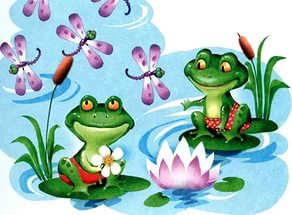 Развлечение 9.«СЕМЕЧКИ»(по мотивам одноименного стихотворения М. Дружининой)Оборудование: игрушки — белка, кошка, синичка, вороб< на палочке, козленок, коза, барашек, ежик, свинка; осенн] венок; большой подсолнух; шишки и 3—4 корзинки; осенн] листья; мячик; бубен; корытце.ДЕЙСТВУЮЩИЕ ЛИЦАВедущий Белка Осень СиницаВоробей взрослые.Козленок Барашек Ежик СвинкаВ одном углу зала на полу лежат осенние листья.Ведущий. Посмотрите, ребятки, за окно. Видите, идет дожди*Весело прыгают по лужицам капельки.Капли играли в прятки.Капли ныряли в грядки.Звонкие капли-дождинки Прыгали вдоль по тропинке.Прятали их травинки.Прятал в иголках ежик.Капли играли в дождик.Песня о дождике (по выбору)ИI- д у щ и й. Дождик все льет и льет, никак не кончается.Как же дождику не лень Моросить четвертый день?— Дождик, милый, умоляем!Отдохни! Мы погуляем!(М. Дружинина)11ослушал нас дождик и кончился. А мы отправились гулять.Песня «Вот как мы умеем» Е. Тиличеевой [13]И с д у щ и йПо дорожке шли мы, шли,Много листиков нашли.Мы листочки в руки взяли,С ними весело плясали.Танец с листьями (по выбору)Ведущий. И пришли мы в гости к Осени. (Надевает на го- ч1 у осенний венок и превращается в Осень.)Осень добрая пришла,Нам подарки принесла:Яблоки душистые,Персики пушистые,Груши золотистые Осень принесла.(В. Волина)Подарила Осень ребятам подсолнух, полный семечек. (Покаркает подсолнух.)По дорожке мы идем,Дружно семечки грызем.Покажите, как грызем семечки. (Дети щелкают зубками.)навстречу нам белочка. (Ведет диалог с белкой.)Где ты, белочка, гуляла?БелкаЯ орешки собирала,А еще грибы и шишки —Любят их мои детишки!(М. Дружинина)Осень. Поможем белочке собрать шишки для бельчат.Игра «Собери шишки»Несколько детей собирают рассыпанные на полу шишки и склад! вают их в корзинки.Осень. Увидели белочки семечки, хочется им попробоват БелкаБелки попросили:— Нас бы угостили!Осень. Угостим белочек? Угостим! Кушайте на здоровье! (Уг<щает белку, показывает кошку.) Подбежала кошка.Кошка. Ну, а мне немножко?Осень. Угостим кошку? На, кошка, попробуй, мы не жа, ные. (Угощает кошку.) Кошка попробовала семечек и пош точить свои коготки.Песня «Цап-царап»С. Гаврилова (см. развлечение 3, с. 18)Осень. Птички тоже заметили семечки. (Показывает птиц Ведущий. Свистнула синица.Синица. Можно угоститься?Осень. Зачирикал воробей.Воробей. Дайте семечек скорей!Осень(«сыплет» на пол семечки). Кушайте, птички. По]| птицы клевали семечки, к ним подкралась кошка. Не дадим кош* поймать птичек!Песня «Хлонни в ладошки»В. Агафонникова (см. развлечение 3, с. 18)Осень(показывает козленка). А козленок закричал. Козленок. Я о семечках мечтал!Осень. Угощайся, козленок. Но только ты бы лучше моло>| ка попил. Вот уже и мама-коза сюда идет.Русская народная игра «Идет коза» (см. развлечение 7, с. 35) Осень(показывает барашка)Барашек во дворе скакал,Барашек с мячиком играл.Игра «Мячик»Вот какой, вот какой Мичик пестрый, озорной. Никогда не плачет,И" юрожке скачет.Мчч н руках я подержу II ребяткам покажу.I' им у дать? Кому дать?I к» же будет мяч кидать? Чччик Коленьке дам. Мичик Коля бросит самДети сидят на местах и смотрят, как ведущий под песню ударяет мячом об пол и ловит его.Ведущий держит мяч и ходит перед детьми, показывая его малышам.Дает мяч ребенку.Ребенок кидает мяч обратно ведущему.111 р;« повторяется с другим участником.Осень. Заметил нас барашек, сразу прибежал.Прискакал барашек.Ь.1рашек. Сыпьте мне в кармашек.<) с е н ь. И с барашком мы поделились семечками. Пошли дальше и у иидел и ежа. (Показывает ежика.)Ищет еж грибы под елкой —Их нанижет на иголки,Словно бусы, а потом На спине везет в свой дом.(М. Приходкина)< колько много грибов нашел ежик под березками и осин- • ими.■ Ганец грибов» Е. Макшанцевой (см. приложение, с. 173) ОсеньЕж подошел к нам.Носом шмыгнул ежик.I к и к. Я люблю грызть тоже.Ос е и ь. И ежику дали семечек. Ежик пошел дальше, а мы ПМ1- гили свинку.Хрюшка наша не скучала —В бубен весело играла.Игра «Бубен» (см. развлечение 4, с. 22)() с с н ь. Поиграв, хрюшка хотела поужинать. Она подбежала коры |у, но оно оказалось пустое.Хрюшка очень удивилась, Чуть в корыто не свалилась. Кто-то съел ее обед!Ничего в корыте нет:Ни крапивы, ни картошки... Даже хлеба нет ни крошки!(О. Александрова)Расстроенная свинка плюхнулась прямо в лужу.В луже хрюкнула свинья.СвинкаНе забудьте про меня!Осень. Кушай, свинка, отведай семечек!...По дорожке мы идем, Дружно семечки грызем. Подсолнух улыбается:— А семечки-то нравятся!А теперь, ребятки, не пора ли поплясать и подсолнуху з| семечки «спасибо» сказать?Общий танец (по выбору)Развлечение 10.«ПРО РЫЖУЮ ЛИСИЧКУ »Оборудование: игрушки — лисичка, лисенок, белка, лягу ка, мышка; осенние листья; корзина; мячик; шапка аиста; ко локольчики, погремушки; зонтик; кассета «Колыбельные» и серии «Нарру ЪаЪу».ДЕЙСТВУЮЩИЕ ЛИЦАВедущийЛисичка взрослые. ЛисенокЗал оформлен в виде осеннего леса: на полу — осенние листочк» дерево, под ним бугорок с норой, в другом конце зала — озеро камышами и кувшинками, далее — речка.Ведущий. Сегодня к нам в гости хотела прийти одна лесная жительница. Кто она такая, отгадайте! (Загадывает загадку.)Хитрая плутовка,Рыжая головка,Хвост пушистый — краса!А зовут ее... (лиса).Иедущий показывает лисичку.Лисичка. Здравствуйте, ребятки!Лети. Здравствуй, лиса!Нед у щи й. Лисичка, расскажи нам о том, как ты живешь в »1*чу.Лисичка\ 1исички норка | >коло пригорка.нонно в рукавичке и пей тепло лисичке.II", мотри, какие ушкиV шсички на макушке:	Показывает ушки.<Iмшит все она вокруг —Киждый шорох, каждый звук...1и страшно станет ей —п мирку прячется скорей.	Прячется в норку.И с д у щ и й. Лисичка внимательно слушает лесные звуки.Фонопедические упражнения «В осеннем лесу»(по методу В. Емельянова)и синем лесу дует ветер.	(«Ф-ф-ф...» — продолжительныйвыдох.)Пи I ья дрожат на ветру.	(«Ш-ш-ш...» — продолжительный выдох.)Мм* I ья опадают.	(«П!П!П!» — короткий, активный выдох.)И едущий. Не бойся, лисичка, выходи из норки. Это лис- I ич к и с деревьев летят.II и с и ч ка (показываясь из норки). И правда, пойду поиграю • ни* точками.Танец с листьями (по выбору)II и с и ч каМаму очень я люблю,Ей листочки подарю!Принесу скорей корзинку —Мне погладит мама спинку!(М. Дружинина)Дети складывают осенние листочки в корзинку.Лисичка. Послушайте, ребятки, ветер воет.Ветер воет: — У-у-у!Скучно одному-у-у!— Веселее, ветер, вей!И найдешь себе друзей!(М. Дружинина)Ведущий. Ты знаешь, лисичка, с ветром подружились д< ревья. Мы с ребятами покажем, как они качаются на ветру.Упражнение «Ветер качает деревья»(авторская разработка)Деревья в лесу росли,	Дети стоят, подняв прямыеруюИ с ветром дружили они.	и тянутся вверх.Лишь только вздохнет ветерок, Легко встряхивают кистями На дереве каждый листок	рук.Тихонько-тихонько дрожит И нежную песню шуршит:Ш -ш-ш...	Произносят звук «ш».Как только сильнее подул,	Выполняют наклоны корпусаДеревья он сразу согнул.	вправо и влево.Качает их вправо и влево —В качели играет, наверно.У-у-у!..	Произносят звук «у», скрещива*|руки над головой.Ведущий ставит рядом с лисичкой лисенка.ЛисичкаХорошо с братишкой,С рыжим шалунишкой,Бегать в шубке меховой Под осеннею листвой И учиться с детских лет Заметать хвостом свой след.(В. Степанов)Дети двигаются по залу в произвольном направлении, подраж движениям лисы.Пьеса «Лиса» Б. Мильмана [2]Ведущий. Гуляют лисята по лесу и видят: белочка к зим( готовится. (Показывает белку.)Далеко еще зима,Но не для потехи Тащит белка в закрома Ягоды, орехи...Где же взять зимой сластей Для детей и для гостей?(В. Степанов)Лисичка. Лисенок, поможем белочке грибов собрать на зиму? Лисенок. Конечно!Хорошо в лесу гулять И грибочки собирать!А вокруг цветы растут,Птички песенки поют!(М. Дружинина)«Танец грибов» Е. Макшанцевой (см. приложение, с. 173) Ведущий. Помогли лисята белочке и побежали играть в мячик. ЛисичкаДруг веселый, мячик мой,Всюду, всюду он со мной!Раз, два, три, четыре, пять!Хорошо мне с ним играть!(С. Вышеславцева)Игра «Мячик» (см. развлечение 9, с. 45)Ведущий. Лисенок побежал играть с другими лисятами, а чисичка села около озера. (Усаживает лисичку на лист кувшинки.) ЛисичкаНа листочке я сижу И на озеро гляжу:Вот бы встретиться с лягушкой!Вот бы стать ее подружкой!(М. Дружинина)Ведущий. Лягушка услышала, что лисичка хочет с ней подружиться, и сразу поспешила к ней.Ритмическое упражнение «Лягушата и ребята»Ннгушата все по лужам111леп-шлеп-шлеп,	Дети делают шлепки по коленам.шлеп-шлеп-шлеп!А ребята по дорожке —1оп-топ-топ, топ-топ-топ!	Делают перетопы ногами.Рядом весело идут,Вместе песенку поют:Ля-ля-ля, ля-ля-ля!	Хлопают	в	ладоши.Ведущий. Села лягушка рядом с лисичкой и запела для нее свою песенку.ЛягушкаЗдесь поют со мной подружки,Все зеленые лягушки.Наша песня хороша,Далеко она слышна!(В. Оншин)Песня «Лягушки» (см. приложение, с. 172)Ведущий. Услышал кваканье лягушек аист, вышел на охоту. (Надевает шапку аиста.)Игра «Аист и лягушата» (см. развлечение 8, с. 41)Ведущий. Лягушки спрятались от аиста в камышах, а лисичка побежала дальше. (Подводит лисичку к реке.)Разбегаются жучки,Улетает птичка.Появилась у реки Рыжая лисичка.И закрыли мышки На засов домишки.(В. Степанов)Услышала лисичка, как скребутся мышки.Пальчиковая игра «Мышки» (см. развлечение 4, с. 23)ЛисичкаВы меня не бойтесь, мышки,Мышки — серые трусишки.Я воды попью немножко И пойду своей дорожкой.(В. Степанов)Ведущий. Лисичка попила из речки водички и хотела идти дальше, но тут по дорожке запрыгали капельки. Это начался дождик. Мы сейчас сыграем музыку дождя.Речевое упражнение «Веселый дождик»Дети берут инструменты и ритмично отмечают метрическую пульсацию.Дождик капнул на ладошку —Кап-кап, кап-кап-кап!На цветок и на дорожку —Кап-кап, кап-кап-кап!Застучал по крыше он —Кап-кап, кап-кап-кап!И раздался чистый звон —Кап-кап, кап-кап-кап!Песня о дождике (по выбору)Ведущий. Лисичка раскрыла зонтик, спряталась под ним от дождя.ЛисичкаНе страшен дождик проливной,Ведь зонтик есть у нас с тобой.Мы будем весело гулять,По лужам шлепать и скакать.(М. Дружинина)Игра «Солнышко и дождик» (см. развлечение 8, с. 39) Ведущий. После прогулки лисичка вернулась домой.Пообедает лисичка И ложится спать потом В норке, словно в рукавичке,Под рябиновым кустом.(В. Степанов)Лисичку укладывают спать в норке. Дети ложатся на ковер и расслабляются под звучание колыбельной.Развлечение 11.«ТЕРЕМОК»Оборудование: игрушки — кот, мышка, лягушка, зайчик, лиса, молк, медведь; теремок; мячик; погремушки, колокольчики; зонтик.ДЕЙСТВУЮЩИЕ ЛИЦАВедущийКотДетиМышкаЛягушкавзрослые.ЗайчикЛисавзрослые.ВолкВедущий показывает кота.Кот. Здравствуйте, ребята!Дети. Здравствуй, кот!Кот. Я — котик необычный. Я — кот Баюн. Люблю сказки рассказывать. А вы любите сказки?Дети. Да.К от. Я вам сказку расскажу, если вы про меня песенку споете.Русская народная попевка «Котик усатенький»(см. развлечение 4, с. 20)Кот. Какая чудесная песенка! Приглашаю вас совершить путешествие в сказку.Раз, два, три, четыре, пять —Будем сказку мы искать!Песня «Вот как мы умеем» Е. Тиличеевой [13]Дети маршируют друг за другом.Кот. Попали мы с вами в лес. А по лесу летают ветры, качают деревья.Есть на свете взрослый Ветер.Есть и Ветер-ветерок.Он резвее, чем котенок,Веселее, чем щенок.Упражнение «Ветер качает деревья» (см. развлечение 10, с. 48)Ведущий показывает теремок.Кот. Вот мы сказку и нашли. Сказка называется «Теремок».Русская народная песня «Теремок» (запев) [8]Кот (загадывает загадку)Теремок пустой стоит,Но кто-то к терему спешит.Кот устроился у норки И не пьет, не ест ни корки.Что ты, Васька, здесь сидишь?Тише! Тихо! Слышишь?.. (Мышь.)Мышку ставят около теремка.Кот. Забралась мышка в теремок, сидит и тихонечко скребется.Пальчиковая игра «Мышки» (см. развлечение 4, с. 23)Кот. Опять кто-то бежит к теремку.Под травинкой у пруда Кто-то спрятался. Да-да!Шевелится там трава,Слышишь, громкое «ква-ква»?Если подойду к пруду,То кого я там найду? (Лягушку.)(А. Берлов)Лягушата вместе с ребятами бегут по дорожке.Ритмическое упражнение «Лягушата и ребята»(см. развлечение 10, с. 49)Кот. Прискакала лягушка к теремку и запела свою песенку. (Ставит около теремка лягушку.)Песня «Лягушки» (см. приложение, с. 172)Кот. Услышала мышка, как громко поет лягушка.Мышка. Лягушка-квакушка, давай вместе жить!Лягушка. Давай!Кот. Живут они теперь вдвоем — мышка-норушка и лягуш- ка-квакушка. А тут опять кто-то бежит по дорожке. (Загадывает югадку.)Комочек пуха,Длинное ухо,Прыгает ловко,Ест морковку. (Заяц.)Покажем, ребятки, как зайчик прыгает.Пальчиковая игра «Пальчик-зайчик»(см. развлечение 7, с. 36)Около теремка ставят зайчика.Кот. Увидел зайчик теремок, постучал в него.Зайчик. Кто, кто в теремочке живет? Кто, кто в невысоком живет?Мышка.Я- мышка-норушка.Лягушка. Я — лягушка-квакушка. А ты кто?3 а я ц. А я — зайчик-побегайчик. Пустите меня в теремок. Мышка. Пустим, если ты попляшешь.ЛягушкаЗайка, зайка, попляши!Наших деток посмеши!Топай, топай лапками,Серенькими тапками.(Г. Лагздынь)Игра «Зайчик и дети» (см. развлечение 6, с. 32)Кот. И стали они теперь жить втроем. А к теремку подошла лесная красавица.Хитрая красавица В лесу живет.Хвостиком помашет —След свой заметет.Рыжая шубка — ее краса.Кто это, детки? Это... (лиса).Ведущий показывает лису.Кот. Где, лисичка, ты гуляла?ЛисаЯ под елочкой плясала Вместе с новыми друзьями —Белкой, мышкой, воробьями.(М. Дружинина)Кот. Научи, лисичка, нас танцевать.Общий танец (по выбору)ЛисаЧто я вижу — теремок.Он не низок, не высок. (Стучит.)Кто, кто в теремочке живет?Кто, кто в невысоком живет?Мышка.Я - мышка-норушка.Лягушка. Я — лягушка-квакушка.Зайчик. Я — зайчик-побегайчик. А ты кто?Л и с а. А я — лисичка-сестричка. Пустите меня к вам жить! Все. Иди!Кот. И живут они теперь вчетвером. А тут еще один гость пожаловал.Ходит, бродит он в лесу И кричит все «у» да «у».В поросятах знает толк Лесной житель серый... (волк).Около теремка ставят волка.Кот. Волк с собой мяч принес и научил обитателей теремка играть с мячиком.ВолкМой славный мяч,Забавный мяч —На месте не сидит.Ловлю его, ловлю его,И снова он летит.(С. Вышеславцева)Игра «Мячик» (см. развлечение 9, с. 45)Кот. Пустили и волка-спортсмена в теремок. А тут идет большой терь. (Загадывает загадку.)Он большой и косолапый,Любит лапу он сосать,Сладкоежка он отменный,А зимой он любит спать.Очень любит он реветь,А зовут его... (медведь).Упражнение «Мишка учится считать»Кот ставит перед теремком медведя.Мишка по лесу гуляет,	Дети топают ногами, перева-В корзину шишки собирает.	ливаясь с боку на бок.Шишка раз, шишка два	—	Одной рукой «собирают шиш-11оложу я их сюда.	ки»,	складывая	их	в	ладонь	другой руки.А какая это шишка?	Протягивают ладошки вперед.Я не знаю, — шепчет мишка. Пожимают плечами.Научим мишку мы считать:Один, два, три, четыре, пять! Дети загибают пальчики и счи-тают их.МышкаМишка по лесу гулял, Мишка шишки собирал. Бедный мишенька устал, На пеньке он задремал.На пеньке не нужно спать, В теремочке есть кровать.Кот. Уложили мишку спать в теремке. Тут на небе показались тучки.Мчатся по небу Тучки-смешнучки, Серые, желтые, Синие тучки.(С. Гваниашвили)И начался веселый дождик.Речевые упражнения «Веселый дождик»(см. развлечение 10, с. 50)Дети берут инструменты. ЛягушкаВыйдет солнышко опять, Снова мы пойдем гулять.А как будет капать дождик, Всех друзей укроет зонтик.Игра «Солнышко и дождик» (см. развлечение 8, с. 39) Кот. Дождик кончился. Пора бы и покушать.Испеки, лягушка,Всем друзьям ватрушки.Пальчиковая игра «Пирожки»Я пеку, пеку, пеку Всем друзьям по пирогу: Пирожок для мышки,«Пекут пирожки» (то одна рука сверху, то другая).Поочередно загибают пальчики.Для заиньки-малышки,Для лягушки пирожок. Мишка, съешь и ты, дружок! Пирожок тебе, лиса.Очень вкусная игра!Кот. А для волка лягушка испекла пирожок с мясом, самый вкусный. Но вот опять начался дождик.Дождик капнул на ладошку, На листочки, на дорожку. Льется, льется, ой-ой-ой! Побежали мы домой.Дети выходят из зала легким бегом на носках.Развлечение 12. «ЗИМНИЙ ТЕРЕМОК»Оборудование: игрушки — мышка, лягушка, зайчик, лиса, мишка, белка; теремок; погремушки, колокольчики; мячик; шапочка аиста.ДЕЙСТВУЮЩИЕ ЛИЦАВедущийЛягушкаЛисаНа переднем плане стоит теремок, в котором находятся игрушки. ВедущийНа полянке возле елки,Где гуляли злые волки,Стоял терем-теремок.Был он низок, невысок.В теремке жила лягушка,Бурый мишка, мышь-норушка,Храбрый заяц и лиса.Вот какие чудеса!Ребятки, пойдемте в лес к теремку.Раз, два, три, четыре, пять —Снова мы пойдем гулять.Песня «Вот как мы умеем»Ведущи й. Вот мы и в лесу.Это что за теремок?Из трубы идет дымок.Русская народная песня «Теремок» ВедущийКто, кто к теремочку идет?Кто, кто к невысокому идет?А первым пришел к теремку дождик.Дождик прогуляться вышел,И затопал он по крыше.Речевое упражнение «Веселый дождик»Чгги берут инструменты.Ведущий. Вдруг похолодало, и дождинки превратились в снежинки. Теперь снежок стал падать на крышу теремка. Подставляйте ладошки, ловите снежинки.Снег-снежок, снег-снежок По дорожке стелется. Снег-снежок, снег-снежок, Белая метелица. Снег-снежок, снег-снежок, Замело дорожки. Снег-снежок, снег-снежок Тает на ладошке.Мы налепим снежков, Вместе поиграем И друг в друга снежки Весело бросаем.Но тепло во дворе,Не замерзли ушки. Накатаем мы снегВ белый ком большущий. Ведущи йПлавно качают руками вправо- влево.Поочередно вытягивают вперед то правую, то левую руку.«Лепят снежки».«Бросают снежок».Хлопают в ладоши.Потирают ладонями уши. Сжимают пальцы в кулачки и вращают ими перед грудью. Разводят руки в стороны.Упражнение «Снег-снежок» Дети постепенно опускают руки.Звери в теремке живутИ гостей, наверно, ждут.Музыка подскажет вам,Двери кто откроет нам.Пьеса «Мышка» Ведущий. Ребята, вы узнали, кто первый вышел из теремка? (Дети отвечают.) Правильно, мышка. Музыка была тихая, осторожная.Из теремка выходит мышка.Посмотрите, какая мышка грустная. Что же случилось?Мышка по лесу гуляла,Мячик мышка потеряла.Успокойся и не плачь,Мы найдем такой же мяч. (Показывает мячик.)Мышка, мы тебе подарим мячик. Поиграй с нами.Игра «Мячик» Ведущий. Послушаем и отгадаем, кто сейчас выйдет из теремка.Пьеса «Лягушки» В. Витлина [7]Ведущий. Кто это? Конечно, лягушка. Ведь музыка была четкая, отрывистая.Из теремка выходит лягушка.А лягушка прискакала,Свою песню начинала.Песня «Лягушки» (см. приложение, с. 172)ЛягушкаКва-ква-ква! Ква-ква-ква!Дождик я люблю всегда!Но настали холода.Где же мокрая трава?Ведущий. Лягушка, уже снег выпал. Наступает зима. Трава геиерь появится только весной.Лягушка. Что ж поделаешь. Буду ждать весну. Вижу, аист собрался улетать в теплые края. Аист, поиграй с нами на прощанье.Игра «Аист и лягушата» (см. развлечение 8, с. 41)Ведущий. Ну-ка, ребята, приготовьте ушки. Про какого жи- иптного нам расскажет музыка?Пьеса «Пляшущий зайчик» Е. Тиличеевой [7]Ведущий. Вы узнали? (Дети отвечают.) Вот он, заинька, иыскочил из теремка. И музыка про него была отрывистая, звонкая, кткая. (Показывает зайчика.)Зайчик по полю гулял,Но от страха не дрожал.Покажите, дети, как ловко прыгает зайчик с пальчика на пальчик.Пальчиковая игра «Пальчик-зайчик» (см. развлечение 7, с. 36)Ведущий. Увидел зайчик ребятишек и испугался.Ты не бойся, зайка, нас,А пустись-ка лучше в пляс.II мы с тобой, заинька, попляшем.Общий танец (по выбору)Ведущий. Послушайте, опять звучит музыка — кто-то хочет выйти из теремочка.Пьеса «Лиса» М. Мильмана [2]Ведущий. Кто появится из теремка, вы догадались, ребя- га? (Показывает лису с колокольчиком.) Правильно, эта музыкабыла про лису. Она была ласковая, неторопливая. Мы в ней услышали, как мягко ступает лиса.ЛисаА красавица-лиса Колокольчик принесла.Колокольчик наш, играй,Кого хочешь приглашай!Игра «Колокольчик»С колокольчиком гуляю —	Дети сидят на стульях. Веду-Динь-динь-динь,	щий ходит перед ними, показы-динь-динь-динь! вая колокольчик.С колокольчиком играю —	Ведущий звенит колокольчиком.Динь-динь-динь,динь-динь-динь!Позвеню и покружусь,	Кружится.	\ |Всем ребятам покажусь!Колокольчик голубой,	Отдает колокольчик ребенку.Кто гулять пойдет с тобой?При повторении игры с колокольчиком ходит выбранный ребенок и передает его любому товарищу.Ведущий. А про кого теперь нам расскажет музыка, мы сейчас отгадаем.Пьеса «Медведи» В. Витлина [7]Ведущий. Правильно, ребята, эта музыка о мишке. Звуки низкие, тяжелые. (Из теремка выходит мишка.) Мишка ходит, собирает шишки. Увидели это белки. (Инсценирует стихотворение.)На еловой веточке Расшалились белочки.И смеются: — Мишка Собирает шишки.Вместо ягод — ха-ха-ха! —Собирает шишки.(Е. Макшанцева)А мишка не просто шишки собирал, он учился считать. Поможем ему, ребята?Упражнение «Мишка учится считать»(см. развлечение 11, с. 55)ВедущийИдет, идет Мишка,Он такой лохматый,Идет, идет Мишка,Мишка толстопятый.(Е. Макшанцева)Песня «Мишка косолапый» (см. приложение, с. 174) ВедущийМишенька ходил гулять.Он устал и хочет спать.(Е. Макшанцева)Песня «Спи, мой мишка» Е. Тиличеевой [13]Спать не хочет бурый Мишка — Грозят пальцем.Уж такой он шалунишка.Я Топтыжку покачаю:	Складывают руки друг на дру-Баю-баю, баю-баю!	га и покачивают ими из стороны в сторону.I ы ложись-ка на кроватку,Спи, мой Мишка, сладкосладко.Я ведь тоже засыпаю:	Кладут ладошки под щечку.Баю-баю, баю-баю!(Ю. Островский)Ведущий. Пока мишка спит, мы с вами испечем для жильцов теремка пирожки.Пальчиковая игра «Пирожки» (см. развлечение 11, с. 56) Ведущий. Угощайтесь, зверюшки. А нам пора возвращаться домой. Ребята, давайте попрощаемся.Дети(маршируя, уходят из зала). До свидания!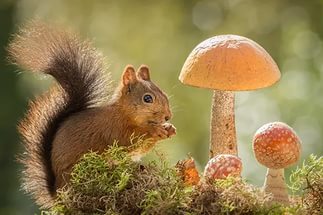 Развлечение 13. «ЗИМУШКА-ЗИМА»Оборудование: кассета «Тайна Снежной Королевы»; игрушки — кошка, воробей на палочке, зайчик, мишка; картинки с изображением зимней одежды — шуба, шапка, шарф, платок, рукавицы, валенки; колокольчик.ДЕЙСТВУЮЩИЕ ЛИЦАВедущий взрослые.ВоробейВедущий. Вот и кончилась осень, настала зима.Так недавно к нам в оконце Каждый день глядело солнце А теперь пора настала —В поле вьюга загуляла.(Я. Купала)Кто мяукнул у дверей?— Открывайте поскорей! — Очень холодно зимой. Мурка просится домой.Песня «Кисонька»Л. Емельяновой (см. приложение, с. 175)ВедущийЗаходи в дом, кошка,Погрейся немножко.Песня «Кошка» Ан. Александрова [21]ВедущийУтром кот принес на лапах Первый снег! Первый снег! Он имеет вкус и запах, Первый снег! Первый снег! Он кружится, легкий, новый, У ребят над головой.Он успел платок пуховый Расстелить на мостовой.(Я. Аким)Дети слушают вступление к номеру «Метель и вальс снежинок» Г. Гладкова из т/ф «Тайна Снежной Королевы».Ведущий открывает дверь, вносит в зал кошку и инсценирует стихотворение О. Высотской.Ребята, сейчас зима, на улице холодно. Как мы теперь одеваемся, когда идем гулять?Дети отвечают, ведущий показывает картинки с изображением зимней одежды.Игра «Зимняя прогулка»Очень холодно зимой,     Дети скрещивают руки на груди и легко похлопывают ладонями по плечам.Но мы пойдем гулять с тобой. «Пробегают» указательными исредними пальцами по бедрам.Я надену шубку,	Проводят ладонями от плеч погруди вниз.Я надену шапку,	Двумя руками поглаживаютголову.Я надену шарфик	Поглаживают шею одной ладо-И еще платок.	нью, другой ладонью.Л потом красивые,	Поглаживают по очереди руки,Теплые, пушистые	как бы надевая рукавицы.К ро ш ки -ру кав и ч ки На ручки натяну.И хотя я маленькая,	Выставляют на пятку сначалаV меня есть валенки.	одну ногу, затем другую.(М. Борисенко, Н. Лукина)Ведущий. Вот мы и оделись. Пойдемте гулять. А что же мы иидим на улице?Быстрокрылы и легки Сказочной зимою,Что за чудо-мотыльки Кружат над тобою?( Снежинки.)Упражнение «Снег-снежок» Е. Макшанцевой (см. развлечение 12, с. 58)Ведущи йА снежиночки летят,Колокольчиком звенят.Приглашают снежинки ребят поиграть с ледяным колокольчиком.Игра «Колокольчик» (см. развлечение 12, с. 60)Ведущий. Ребята, как мы зимой на улице играем? (Дети отвечают.)Ох, мороз на дворе!Он не страшен детворе.Ваня санки дома взял И на горку побежал.Песня «Зима» В. Карасёвой [21]Ведущий. Когда на улице холодно, надо побольше двигаться.Чтобы нам не замерзать,Надо бегать и играть.Танец «На дворе мороз и ветер»Дети идут в свободном направлении, потирая руки.Не замерзнут ручки-крошки,Мы похлопаем в ладошки.Вот как хлопать мы умеем,Вот как ручки мы согреем.Чтоб не зябли наши ножки,Мы потопаем немножко.Вот как топать мы умеем,Вот как ножки мы согреем.(А. Ануфриева)Ведущий. Смотрите, воробей прыгает по первому снежку. (Показывает воробья на палочке.)Не замерзнешь, воробьишка,Без сапожек, без пальтишка?ВоробейНе замерзну! Я привык!Чик-чирик! Чик-чик-чирик!(М. Дружинина)Ведущий. Зимой мы будем помогать птицам — будем их кормить.Песня «Птичка» Т. Попатенко [13]На дворе мороз и ветер, На дворе гуляют дети. Ручки, ручки потирают, Ручки, ручки согревают.Хлопают в ладоши.Топают ногами.Маленькая птичка Прилетела к нам, к нам, к нам. Маленькой птичке Зернышек я дам, дам, дам.Маленькая птичка Зернышки клюет, клюет. Маленькая птичка Песенки поет, поет.Чик-чирик! Чик-чирик!Дети взмахивают руками-«кры- лышками».«Крошат» зерно (мелко перебирают пальчиками).Стучат указательными пальчиками по коленям.Взмахивают руками-«крылья- \ ми».Ведущий. Пошли мы дальше и увидели вот такого зверька.Через поле и лесок Скачет маленький зверек.Шубку белую дала Ему зимушка-зима.А когда весна придет,Шубку серую найдет.Кто же это? Отгадай-ка!Догадались? Это... (зайка). (Показывает зайчика.)Здравствуй, зайка!Дети. Здравствуй, зайка!Ведущий. Ты с ребятами сыграй-ка!Игра «Пальчики и зайчик»Нот как пляшут пальчики У девочек и мальчиков.Подошел к нам зайка, Заинька усатый,Пальчики потрогать Хочет у ребяток.Л мы пальцы спрятали, Спрятали, спрятали.Не заденешь пальчики Маленькою лапою.Ведущий. Зайка, расскажиПесня «Заинька»Прыгает заинька,Прыгает беленький,Зайка — прыг, зайка — скок, Слышен зайкин голосок.Холодно заиньке,Холодно белому,Как же быть мне зимой, Замерзает хвостик мой.Голодно заиньке,Голодно белому,Кто б меня покормил,Прыгать больше нету сил.Ах, ты наш заинька!Ах, ты наш беленький!Дети сидят на стульях, вытягивают вперед руки и шевелят пальчиками. (2 раза)Ведущий с зайчиком ходит перед малышами. Дети показывают зайчика (поднимают вверх указательный и средний пальцы и шевелят ими. Остальные пальцы сгибают и придерживают большими.Дети быстро прячут руки за спину. Ведущий старается задеть их руки своей ладонью или игрушечным зайчиком.нам, как тебе живется зимой. М. Красева [14]Зайка «прыгает» перед ребятами.«Дрожит».Показывает хвостик. «Жалуется».Ведущий поглаживает зайчика.5. КартушинаПриходи в детский сад,Погости ты у ребят.Ведущий. Бедный зайчик! Зимой в лесу холодно и голодно.Жил-был зайчик,Длинные ушки.Отморозил зайчик Ушки на макушке.Отморозил носик,Отморозил хвостик И поехал греться К ребятишкам в гости.Там тепло и славно,Волка нет.И дают морковку на обед.(В. Хорол)Ребятки, давайте угостим зайчика пирожком с капустой и для других зверей испечем пирожки.Пальчиковая игра «Пирожки» (см. развлечение 11, с. 56)ВедущийВозвращаемся домой И зайчика возьмем с собой.Дети уходят из зала, маршируя под песню «Вот как мы умеем» Е. Тиличеевой.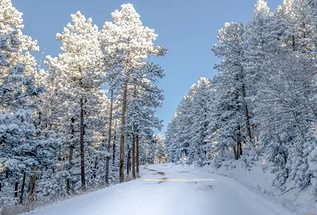 Развлечение 14.«ЗИМНЯЯ ПРОГУЛКА»Оборудование: игрушки — кошка, зайчик, птичка, мишка, поезд; колокольчики; иллюстрация зимнего леса.ДЕЙСТВУЮЩИЕ ЛИЦАВедущийКошкавзрослые.ПаровозМишкаРаздается мяуканье. Ведущий открывает дверь и заносит в зал кошку.Песня «Кисонька» Л. Емельяновой (см. приложение, с. 175) Ведущий. Заходи, киска, погрейся! Поздоровайся с ребятками!Кошка. Здравствуйте, ребята!Дети. Здравствуй, киска!Ведущий. Расскажи нам, как сегодня на улице?КошкаНочью ветер волком выл И по крыше палкой бил.Утром глянули в окно,Там — волшебное кино:Раскатала белый холст,Набросала светлых звезд И папахи на дома Нахлобучила зима.(В. Фетисов)Ведущий. Тогда мы отправимся гулять. Давайте, ребята, одеваться на зимнюю прогулку.Игра «Зимняя прогулка» (см. развлечение 13, с. 62)Ведущий. Что мы возьмем с собой на прогулку? Санки возьмем?Ваня саночки везет . От крылечка до ворот.Песня «Зима» В. Карасёвой [21]Ведущий(показывает детям паровоз). Смотрите, к нам едет поезд.ПаровозДу-ду! Ду-ду! Я по рельсам иду,Вас, ребята, прокачу.ВедущийЗагудел паровоз И вагончики повез.Дети встают друг за другом, кладут свои руки на плечи впереди стоящего ребенка и двигаются топающим шагом.Песня «Паровоз» 3. Компанейца [21]Паровоз, паровоз,Новенький, блестящий.Он вагоны повез,Будто настоящий.Кто едет в поезде?Наши ребятишки —Мальчики славные,Девочки-малышки*.Ведущий. Паровоз привез нас в лес. Посмотрите, как здесь красиво. (Показывает иллюстрацию зимнего леса.)Небо ярко-синее,Ели, сосны в инее,Снег сверкает под ногами.Эй, ребята, кто за нами?(А. Введенский)Пошли мы к елочкам. А они-то разные: есть высокие, есть поменьше, а есть совсем маленькие.Упражнение «Выше — ниже»Дети поднимаются на носки, руками тянутся вверх.Встают на всю ступню, руки разводят в стороны. Приседают, руки вытягивают перед собой.Колкая иголочка.	Грозят	пальчиком.Ведущий. В лесу так красиво, тихо. Но если прислушаешься, можно услышать волшебную музыку. Возьмите колокольчики, мы ее попробуем сыграть.Песня «Музыка леса» (на колокольчиках)(см. приложение, с. 176)Ведущий. Услышали снежинки музыку и закружились, затанцевали.Снежинки пуховые,Веселые, живые!Вы кружитесь, мерцаете В молчании лесном	»И землю устилаете Блестящим серебром.(А. Липецкий)Упражнение «Снег-снежок»Е. Макшанцевой (см. развлечение 12, с. 58) Ведущий. Отгадайте, кто прыгает по белому снежку.Ель,Елка,Елочка, Вариант текста — М. Картушиной.По снежочку — прыг да скок Мчится белый колобок С длинными ушами.Посмотрите сами.Кто же это? Угадай-ка!Это наш приятель... (зайка).Игра «Пальчики и зайчик» (см. развлечение 13, с. 65) Ведущий. Вот и птичка к нам прилетела. (Показывает птичку.)Трудно птицам зимовать,Надо птицам помогать.Пусть мороз трещит сердито —Их столовая открыта От утра до вечера.Им бояться нечего.(А. Чепуров)Песня «Птичка» Т. Попатенко [13]ВедущийПоклевали и попели,И куда-то.улетели,И вернулись, посмотри,Колокольчик принесли.Птичка приносит в клюве колокольчик.Игра «Колокольчик» (см. развлечение 12, с. 60)ВедущийЧто-то стало холодать,Пора деткам поплясать.Танец «На дворе мороз и ветер» (см. развлечение 13, с. 64) Ведущий(показывает мишку). Мы так топали ногами, что разбудили медведя.МишкаКто же начал здесь плясать?Кто мешает мишке спать?Больше спать я не хочу,Лучше шишки поищу.Песня «Мишка косолапый» (см. приложение, с. 174) ВедущийМишка, мишка, хватит спать,Выйди с нами поиграть!«Игра с мишкой» Г. ФинаровскогоМишка подзывает к себе детей, они к нему подходят и поют.Мишка косолапый Манит деток лапой,Приглашает всех гулять,В догонялки поиграть.(В. Антонова)В заключение ребята убегают от мишки на стульчики.ВедущийМишка с нами поиграл,Мишка деток не догнал.Испечем, детишки,Пирожки для мишки.Пальчиковая игра «Пирожки» (см. развлечение 11, с. 56)ВедущийХватит, деточки, играть.Зимой мишка должен спать.Спать уложим мишку,Мишку-шалунишку.Песня «Спи, мой мишка»Е. Тиличеевой (см. развлечение 12, с. 61)ВедущийХорошо в лесу зимой,Но нам уже пора домой.Дети строятся «паровозиком» и уходят из зала под песню «Паровоз» 3. Компанейца.Развлечение 15.«ЗИМНИЕ ПОДАРКИ»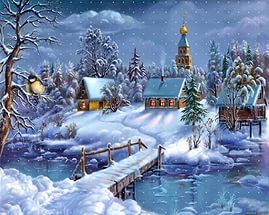 (по мотивам стихотворения «Где чей подарок» М. Каминской)Оборудование: игрушки — коза, пес, зайчик, олень, белка, мышка, ворона, мишка; кукольные шарф, шапочка с помпоном, рукавички, пальто; разноцветные коробки — желтая, синяя, голубая, красная; колокольчик; поднос с пирожками.ДЕЙСТВУЮЩИЕ ЛИЦАВедущийКозаБобиквзрослые.МишкаВ одном углу зала декорация зимнего леса: елочки разной высоты, белочка на одной из них, олененок, зайчик; под одной из елок — берлога медведя (мишка, накрытый белым платком); на самой высокой елке — ворона.Ведущий. Сегодня я вам расскажу сказку про подарки. А кто приготовил эти подарки, вы сейчас сами отгадаете.Как начешем пуха мы с твоих боков,Как навяжем теплых шапок и носков.Весело посмотрим в желтые глаза,И «спасибо»'скажем мы тебе, ... (коза).(А. Берлов)(Показывает козу.)Коза. Ме-е-е!.. Здравствуйте, ребятки! Я к вам в гости пришла. Хотите со мной поиграть?Русская народная игра «Идет коза» (см. развлечение 7, с. 35) Ведущий. Козочка, кому ты приготовила подарки? (Во время рассказа ведущий показывает подарки.)КозаПосылала козочка В лес друзьям подарки.Олененку на зиму Шарф связала яркий,Шапочку с помпоном —Серому зайчишке,Рукавички — белочке Да пальтишко — мышке.Ведущи йА как кончила вязать,Стала козочка играть.Колокольчик с шеи сняла И ребяткам отдала.Игра «Колокольчик» (см. развлечение 12, с. 60)Далее появляется пес. Ведущий укладывает подарки в разноцветные коробки.ВедущийА на тихой старой почте Верно Бобик-пес служил. По коробкам разноцветным Он подарки разложил.БобикВот коробка желтая, Круглая, как мячик. Шапочку с помпоном В ней получит зайчик. Перевяжем ленточкой Синюю коробку —Будет в ней подарок Серой мышке робкой. Белке выберем другую — Точно небо, голубую. Красную блестящую Коробочку сердечком Олененку принесут Прямо на крылечко.Ведущий. Вот как Бобик красиво упаковал подарки. Молодец! Давайте, ребята, еще раз полюбуемся яркими коробочками. Каких они цветов? (Показывает по очереди коробочки, дети называют их цвет.) Спасибо, Бобик, за старание. Мы про тебя песенку споем.Песня «Бобик» Т. Попатенко [6]Вот наш Бобик — славный пес. Дети показывают на песикаодной рукой.Гав! Гав!	Прижимают	руки,	согнутые	вБелый лобик, черный нос. Гав! Гав!Бобик, Бобик, лапу дай!Гав! Гав!Сядь на коврик и не лай.Тс-с-с!..локтях, перед грудью, кисти опу- щены.Прикасаются ко лбу и носу. Делают те же движения. Протягивают перед собой одну руку ладонью вверх и покачивают ею вверх-вниз.Делают те же движения. Показывают рукой на пол, гро- '] зят пальцем.Прикладывают палец к губам.Ведущий.А что же происходит в лесу? Там уже царствует зима.Чародейкою-зимою Околдован, лес стоит,И под снежной бахромою,Неподвижною, немою,Чудной жизнью он блестит.Ну, а музыка лесная Все равно зимой звучит.И мы с вами сейчас ее сыграем. (Показывает колокольчик.) На каком инструменте мы будем играть?Ведущий напоминает, как надо правильно держать колокольчик и приемы игры на нем.Песня «Музыка леса» (см. приложение, с. 176) Ведущий. Услышали лесные жители наш оркестр и поспешили к нам.Кто у елочки там скачет?Ой, ребята, это зайчик! (Показывает зайчика.)Зайчик скачет по ельнику около высоких и совсем маленьких елок. (Обращает внимание детей на разную высоту елочек.)Упражнение «Выше — ниже» (см. развлечение 14, с. 68) ВедущийВозле елочки зеленой Встанем, дети, в хоровод.Скоро елочка лесная В гости в детский сад придет.Елочный хоровод (по выбору).ВедущийЗайка-заинька, малыш,Далеко ли ты бежишь?С нами, зайка, поиграй,Наши пальчики поймай!Игра «Пальчики и зайчик» (см. развлечение 13, с. 65)Ведущий. Ждет зайчик подарка от козочки. Другие лесные обитатели тоже ждут, собираются на поляну перед лесной почтой. Покажем, как эти зверюшки идут.Двигательные упражнения «Лесные жители»(авторская разработка)Ведущий показывает соответствующие игрушки.Дети бегают по кругу.Наш веселый олененок Скачет, будто бы козленок.Ножками топочет,Он подарка хочет.Белочка-резвушка,Кисточки на ушках,Про подарки услыхала И на ветке заскакала.Ведущий. А где же мышка?В серой шубке, в темной норке Лакомится сырной коркой.По ночам, когда ты спишь,В норке все скребется мышь.(М. Приходкина)*Пальчиковая игра «Мышки» (см. развлечение 4, с. 23)Ведущий. В лесу почтальонами работали вороны. Как они громко каркают?Дети. Кар! Кар!Ведущий. Мы сегодня научимся прыгать и кричать, как вороны.Танец-игра «Вороны»Прыгают на двух ногах на месте и с продвижением вперед.Вот под елочкой зеленой Скачут весело вороны. Кар-кар-кар!Целый день они кричали, Спать ребяткам не давали. Кар-кар-кар!Только к ночи умолкают, Спят вороны, отдыхают. Кар-кар-кар!(А. Ануфриева)Дети прыгают на двух ногах в произвольном направлении.Стоя на месте, делают большие махи руками.Убегают на места и кладут ладошки под щечку, закрывают глаза («спят»).Ведущий. Вороны так кричали и ссорились, что все посылки перепутали.Все бы так, да почтальоны —Очень важные вороны —Вдруг заспорили в пути:Что кому из них нести.Адреса все позабыли И совсем не тем вручили Шапочку с помпоном,Теплый шарфик яркий,Варежки, пальтишко...Где же чьи подарки?! (Неправильно раздает подарки.)Решили зверюшки на помощь позвать мишку. Давайте его вместе позовем.Дети. Мишка, иди к нам!Песня «Мишка косолапый» (см. приложение, с. 174)Из-под снега показывается мишка.Мишка. Что случилось?Ведущий. Мишенька, помоги нам разобрать подарки.Дети вместе с мишкой правильно раздают подарки, надевают их на зверей.ВедущийПодарки мишенька раздал И со всеми поиграл.«Игра с мишкой» (см. развлечение 14, с. 70)МишкаНу, хватит, хватит нам играть.Пойду в берлогу лягу спать.Ведущий. А мы тебе, мишенька, колыбельную споем.Песня «Спи, мой мишка»Е. Тиличеевой (см. развлечение 12, с. 61)Мишку укладывают спать в берлогу (накрывают белым платком). Входит коза с блюдом с пирожками.ВедущийНу, а козонька-коза Пирожки всем испекла И в лес подарок отнесла.Пальчиковая игра «Пирожки» (см. развлечение 11, с. 56)Ведущий. Звери поблагодарили козочку за подарки. А козочка и ребяткам пирожки испекла.Коза. Кушайте на здоровье, деточки!Дети. Спасибо!Дети угощаются пирожками.Развлечение 16. «ДЕД МОРОЗ ДЕТКАМ ЕЛОЧКУ ПРИНЕС»Оборудование: празднично украшенная новогодняя едка; игрушки — Дед Мороз, снежинка, зайчик, мишка, Петрушка; колокольчики, погремушки; мячик; мешок Деда Мороза.ДЕЙСТВУЮЩИЕ ЛИЦАВедущий Дед МорозЗайчиквзрослыеМишкаВ центре зала стоит украшенная елка, под ней стоит игрушечный Дед Мороз с мешком подарков.ВедущийЕлка наряжается — Праздник приближается. Новый год у ворот, Ребятишек елка ждет.(Я. Аким)Елочный хоровод (по выбору)Ведущий. Ребятки, подойдите к елочке, посмотрите, какая она красивая.Как у нашей елки Колючие иголки.Ветки — лапы называются Дети удивляются.У нас елка большая, а в лесу есть елочки маленькие. Давайте покажем, какие растут елочки в лесу.Упражнение «Выше — ниже» (см. развлечение 14, с. 68) Ведущий. А у нас какая елочка? (Дети отвечают.) Правильно, большая, высокая.Наша елка высока, Достает до потолка.А на ней висят игрушки От подставки до макушки.(Е. Ильина)Дети рассматривают и называют игрушки, висящие на елке.Пальчиковая игра «Елочка»Перед нами елочка:	Дети поднимают руки и соединяют кончики пальцев, образуя макушку елки.Шишечки,	Показывают кулачки, указа-Иголочки,	тельные пальцы.Шарики,	Соединяют большой и указательный пальцы, показывая шарик.Фонарики,	Вращают кисти рук («фонарики»).Зайчики	Показывают «ушки» из указательного и среднего пальцев.И свечки,	Прижимают ладони и пальчики друг к другу.Звезды,	Ладони прижимают друг к другу,раздвигают пальцы. Человечки.	Ставят средний и указатель-(Н. Нищева)	ный	пальцы на колени.Ведущий. Дети, посмотрите, кто это стоит под елочкой?Он с седою бородой.Шуба, посох со звездой.Он подарки нам принес,Добрый дедушка... (Мороз).(Н. Нищева)Дети здороваются с Дедом Морозом.Песня о Деде Морозе (по выбору)ВедущийДед Мороз, Дед Мороз,Что ребятам ты принес?Дед МорозЯ мешок свой развяжу,Все гостинцы покажу.(Развязывает мешок и достает снежинку.)Я снежинки собираю,Ком из снега я катаю.Игра «Снежиночки-пушиночки»Снежиночки-пушиночки	Дети кружатся на носочках.Устали на лету,Кружиться перестали,Присели отдохнуть.	Приседают.Дед Мороз(доставая колокольчик)Динь-дон, динь-дон!Раздается чудный звон.Колокольчики звенят,Поиграть они хотят.Песня «Музыка леса» (на колокольчиках)(см. приложение, с. 176)Дед Мороз(достает из мешка зайчика). Что ты белым стал, косой?ЗайчикЯ всегда зимой такой,Чтоб в сугробе затаиться,Если встретится лисица!(М. Дружинина)Дед МорозНу-ка, зайка, ну-ка, зайка,Ты с ребятами сыграй-ка!Игра «Пальчики и зайчик» (см. развлечение 13, с. 65)Дед Мороз достает мишку.МишкаМишка тоже хочет поиграть,У ребяток пальчики поймать.Ведущий. Давай, мишенька, и с тобой поиграем.Игра «Пальчики и мишка» (так же, как игра «Пальчики и зайчик», но с игрушечным мишкой)Вот как пляшут пальчики	Дети вытягивают руки и ше-У девочек и мальчиков.	велят пальцами. (2 раза)Подошел к нам мишка,	Выдвигают руки вперед, паль-Мишка косолапый,	цы слегка раздвинуты («лапы»),Пальчики потрогать	и слегка покачиваются из сто-Хочет у ребяток.	роны в сторону. Ведущий с мишкой ходит перед ними.А мы пальцы спрятали,	Дети быстро прячут руки заСпрятали, спрятали.	спину. Ведущий старается за-Не заденешь лапою,	деть руки детей ладонью илиЛапою мохнатою.	игрушечным мишкой.Мишка. У-у!.. Ни у кого пальчики не задел! (Отворачивается, ложится на бок и ревет.)Дед МорозАх, мишка-медведь,Что ты вздумал реветь?Не лежи на боку,Мы прогоним тоску.(А. Ануфриева)«Игра с мишкой» Г. Финаровского (см. развлечение 14, с. 70) Дед Мороз достает мячик.Ведущий(ударяет об пол мячиком и приговаривает)Ай да мячик, ай да мячик —Как легко, легко он скачет!Скок, скок, скок, скок —Мячик покатился в уголок.(Н. Френкель)Мячик ищет друзей,Наших деток-малышей.Упражнение «Мячики»Раз, два,	прыгай, мячик.	Дети делают взмахи правой ладонью, как бы ударяя по мячу. Раз, два,	и мы поскачем.	Ритмично прыгают	на	носках,Девочки	и.мальчики	руки на поясе.Прыгают, как мячики.Вот какие мячики,Девочки и мальчики.Игра «Мячик» (см. развлечение 9, с. 45)Песня «Петрушка» В. Карасёвой [21]Дед Мороз достает из мешка Петрушку с погремушкой.ПетрушкаВаш веселый друг Петрушка Принес детям погремушки.Погремушки дети взяли,Как Петрушка заплясали.Лису.Что в лесу?Морозы,Голые березы,Волки да медведи —Вот и все соседи.А у нас под Новый год Каждый песенку поет.Новогодний хоровод (по выбору)ВедущийНа лесной полянке,Снегом занесенная,Выросла пушистая Елочка зеленая.Покажите, дети, какая елочка выросла.Упражнение «Выше — ниже» (см. развлечение 14, с. 68) Ведущий. Лесные жители тоже хотят встретить Новый год.К елочке пушистой Звери прибегали —К празднику зеленую Дружно наряжали.Пришли звери к елочке, а она вся снегом запушена.Игра «Снежиночки-пушиночки» (см. развлечение 16, с. 78)Далее ведущий ставит к елочке игрушки в соответствии с содержанием занятия.ВедущийОтряхнул от снега Елочку волчонок.Елочка сразу зазвенела на ветру льдинками, как колокольчиками, и зазвучала волшебная музыка. А мы с вами умеем такую музыку играть?Песня «Музыка леса» (на колокольчиках)(см. приложение, с. 176)ВедущийСледом за волчонком Прискакал зайчонок.Зайчонок заметил нас и решил сначала поиграть с ребятками.Игра «Пальчики и зайчик» (см. развлечение 13, с. 65) Ведущий (вешает на елочку украшения в соответствии с текстом стихотворения)Все дарили елочке Яркие обновки — Заинька повесил Сладкую морковку.Белочка проворная, Следом за зайчишкой, Вешала орехи И большие шишки.Повесила свои украшения и зазвонила в колокольчик, чтобы все звери поспешили украшать елочку. Мы тоже поможем белочке звонить в колокольчик.Игра «Колокольчик» (см. развлечение 12, с. 60) ВедущийЕж колючий елочку Украшал грибами,А лисичка — вкусными С медом пирогами.Пальчиковая игра «Пирожки» (см. развлечение 11, с. 56) Ведущий. Увидала лисичка зайчат, позвала их поиграть. Игра «Зайчики и лисичка» Г. Финаровского [13]По лесной лужайке Разбежались зайки. Вот какие зайки, Зайки-побегайки.Дети-«зайчики» прыгают перед елочкой на двух ногах.Сели заиньки в кружок, Роют лапкой корешок. Вот какие зайки, Зайки-побегайки.Приседают на корточках и «роют снежок».Вдруг бежит лисичка, Рыжая сестричка, Ищет — где же зайки, Зайки-побегайки.(В. Антонова)«Зайчики» сидят, не шевелясь. Вокруг них бегает «лисичка».По окончании песни «зайцы» убегают на места.ВедущийСнегири повесили Веточки рябинки.А мы птичек угостим зернышками.Песня «Птичка» Т. Попатенко (см. развлечение 13, с. 64) ВедущийВот и мишенька идет.Что он елочке несет?МишкаЯ несу сладкие Ягоды малины,Их достал мишутка Прямо из корзины.ВедущийМишка, ягодки не кушай!Лучше песенку послушай.Песня «Мишка косолапый» (см. приложение, с. 174) ВедущийВот как наша елочка нарядилась,Игрушками блестящими заискрилась.Покажем, ребята, какие еще игрушки на елке есть.Пальчиковая игра «Елочка»Н. Нищевой (см. развлечение 16, с. 77)ВедущийСтала сразу елочка Праздничной и яркой.Дед Мороз под нею Всем раздаст подарки.А чтобы Дедушка Мороз пришел, нам надо спеть дружно песню о нем.Песня о Деде Морозе (по выбору)Ведущий вносит в зал игрушечного Деда Мороза с мешком. Дети с ним здороваются.Ведущий. Здравствуйте, ребятишки! Снова я на елку пришел. Всем забавы приготовил — и вам, и лесным зверям. У меня в мешке сидит одна игрушка.Он — с бубенчиком в руке,В сине-красном колпаке.Он — веселая игрушка,А зовут его... (Петрушка).Дед Мороз(достает из мешка Петрушку). А уж где Петрушка, там и его любимые инструменты.Как звенит она, гремит,Малышей всех веселит.Ваша первая игрушка —Это, дети, ... (погремушка).«Танец с погремушками» (см. приложение, с. 178) ВедущийВот какая елочка Выросла у нас.Перед нашей елочкой Пустимся мы в пляс.Елочный хоровод (по выбору)ВедущийПраздник завершается,Дети в садик возвращаются.До свиданья, елочка!До свиданья, дедушка!На поезде поедут В детский садик детушки.Дети встают друг за другом «паровозиком» и уходят из зала топающим шагом под песню «Паровоз» 3. Компанейца.Развлечение 18.«ПРО ТО, КАК МИШКУ СПАТЬ УКЛАДЫВАЛИ»Оборудование: игрушки — мишка, кошка; игрушечные санки, зимняя одежда, горшочек, стол, ложка, кровать, часы, зеркало; кубики; книжка.ДЕЙСТВУЮЩИЕ ЛИЦАВедущий | взрослые Мишка ]ВедущийВы послушайте, малышки,Расскажу я вам про мишку. (Показывает мишку.)Сейчас на улице зима,Наступили холода.Мишка любит наш гулять,Надо мишку одевать.Ребята, какую одежду нужно одеть мишке, чтобы не замерзнуть? (Дети отвечают.)Упражнение «Мишутка» О. Боромыковой [3]Дети вместе с ведущим одевают мишку.Шапка да шубка,	Дети прикасаются руками	кголове, проводят ладонями по бокам сверху вниз.Вот и весь Мишутка,	Вытягивают руки вперед.Лапами машет,	Поднимают и опускают руки.Весело пляшет.	Топают ногами.Ведущий. Вышел Мишка погулять.На заснеженной полянке Мишка наш, зима и санки.Песня «Зима» В. Карасёвой [21]Ведущий. Холодно на улице, но мишка мороза не боится — лапками хлопает, лапками топает.Танец «На дворе мороз и ветер» (см. развлечение 13, с. 64) ВедущийВечера пришла пора.Идет мишка со двора.Мама мишеньку встречает,Вкусной кашкой угощает.Песня «Варись, варись, кашка» Е. Туманян [16]Варись, варись, кашка,	Дети водят указательным паль-В голубенькой чашке,	чиком по ладошке второй рукиВарись поскорее,	(«варят кашку»).Булькай веселее!Проигрыш.	Сжимают и разжимают пальчики и произносят: «Буль!Буль!..»Варись, кашка, сладка	«Варят кашку».Из густого молока,Из густого молока Да из мелкой крупки...(Говорком)У того, кто кашку съест, Вырастут все зубки!Грозят пальчиком. Щелкают зубками.(Л. Рождественская)Ведущий. Мишенька, пора спать ложиться.Как найти ко сну дорогу? Как найти его берлогу?Может, кубикам известно Это сказочное место?..(В. Степанов)Решил мишка перед сном из кубиков дом построить.Песня «Строим дом» М. Красева [21]Ведущий вместе с детьми строит домик.МишкаНе хочу ложиться спать!Хочет мишенька играть!Ведущий. Хорошо, мишка, поиграй с ребятками.«Игра с мишкой» (см. развлечение 14, с. 70)Игра «Пальчики и мишка» (см. развлечение 16, с. 78) Ведущий. Тут за дверью кто-то заплакал.На шее бантик, Рядом миска. Ну, догадались? Это... (киска).(В. Гудимов)Песня «Кисонька» Л. Емельяновой (см. приложение, с. 175) Ведущий. Открыли дверь, пустили киску погреться.Кот мурлыкает в усы, Мама смотрит на часы.(В. Степанов)Часы мишке тоже спать велят.Упражнение «Часы»Грозят пальчиком. Щелкают зубками.У того, кто кашку съест, Вырастут все зубки!Тик-так! — часы стучат. Тик-так! — часы не спят. Тик-так! — пора, пора. Спите до утра.И.п. — стоя, ноги слегка расставлены, руки согнуты в локтях, пальчики выпрямлены и прижаты друг к другу («стрелочки»), Качают руками и головой вправо-влево.Ведущий. А мишка часов не слушается, не хочет спать.Где же прячется она — Эта самая страна?Может быть, об этом мишке Разузнать удастся в книжке?(В. Степанов)Про кого же эта книжка? (Показывает книгу.) Ну, конечно же, про мишку.В этой книжке рассказ о мишке косолапом и шишке. Мы эту историю знаем, споем ее и покажем.Песня «Мишка косолапый» (см. приложение, с. 174)Ведущий. Прочитал мишка книжку, но все равно не спит. Пошел он умываться в ванную комнату, смотрится в зеркало.Может быть, в стране зеркальной Сон живет, покрытый тайной? Как чужие стали лапы,Не хотят они идти.Может быть, спросить у мамы, Где пропавший сон найти?(В. Степанов)Пошел мишка к маме.Песня «Маме улыбаемся» В. Агафонникова [20]Ой, лады, лады, лады! Не боимся мы воды.Чисто умываемся — вот так! Маме улыбаемся — вот так!Дети хлопают в ладоши. Наклоняют головы вправо- влево.Проводят ладонями по лицу. Протягивают ладони перед собой и улыбаются.Ведущий(укладывая мишку в кровать). Мама поцеловала своего малыша и положила его в кроватку.Тише... Кажется, подушка Что-то шепчет мне на ушко: «Мишка, здесь твой сон живет, Он сейчас к тебе придет».(В. Степанов)Колыбельная песня «Спи, мой мишка»Е. Тиличеевой (см. развлечение 12, с. 61,)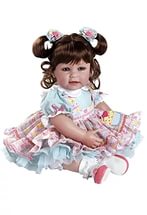 Развлечение 19.«КУКЛА МАША НА ПРОГУЛКЕ»Оборудование: игрушки — кукла, воробей на палочке, ворона, мишка, кошка; кукольная зимняя одежда; игрушечные санки; шапочка лисы; часы.ДЕЙСТВУЮЩИЕ ЛИЦА Ведущий (взрослый) и дети.Ведущий. Ребятки, какое сейчас время года? Как мы узнали? (Дети отвечают.)За окном, за окном Белый снег летит кругом!Ой, снег! Ой, снежок!Снова пух летит у ног.Игра «Снежиночки-пушиночки» (см. развлечение 16, с. 78)Ведущи йБудем, дети, одеваться,На прогулку собираться.Игра «Зимняя прогулка» (см. развлечение 13, с. 62)Ведущий. На прогулку мы возьмем куклу. Чтобы она не замерзла, мы ее тоже тепло оденем. (Одевает куклу, дети называют зимнюю верхнюю одежду.)На дворе большой мороз,Отморозит кукла нос.Мы пальто наденем ей И платочек потеплей.В теплой шапке голова,Руки спрячем в рукава.Будет куколка у насВся укутана сейчас. (Усаживает куклу в санки.) Заблестел в саду снежок,Мягкий, белый, как пушок.Ваня саночки везет Потихонечку вперед.Песня «Зима» В. КарасёвойВедущийКолокольчики звенят,Веселят они ребят.Кукла в саночках сидит И на солнышко глядит.Песня «Машенька-Маша» Е. Тиличеевой [19] Ведущий. Наша кукла любит на саночках кататься. Но вот что с ней случилось.Песня «Кукла» М. Старокадомского [19]Ведущий. Что-то мы замерзли.Мы погреемся немножко,Мы похлопаем в ладошки.(О. Высотская)Танец «На дворе мороз и ветер» (см. развлечение 13, с. 64)Ведущий. Хорошо зимой во дворе: кто на санках, кто на лыжах, кто на коньках катается, кто в снежки играет.Катя саночки везет От крылечка до ворот.А Сережа на дорожке Голубям бросает крошки.Песня «Птичка» Т. Попатенко (см. развлечение 13, с. 64) Ведущий. Воробушки и голуби поклевали крошек. А ворона сидит и каркает. (Показывает ворону.)Вот ворона сидит на заборе.Все амбары давно на запоре.Суетится она на заборе.Горе ей. Настоящее горе!Ведь ни зернышка нет у вороны.И от холода нет обороны.(Н. Рубцов)Ребятки, жалко ворону? Как мы можем ей помочь? (Дети отвечают.) Мы тоже насыплем ей зерен. Ворона покушала и благодарно закаркала, зовет ребяток поиграть.Танец-игра «Вороны» (см. развлечение 15, с. 74) Ведущий. Посмотрите, ребятки, кто еще вышел погулять? (Показывает тепло одетого мишку.) Что мишка надел на прогулку? Как вы думаете, он не замерзнет? (Дети отвечают.)Упражнение «Мишутка»О. Боромыковой (см. развлечение 18, с. 86) / Ведущий. Мишка тоже хочет покататься на саночках. Садись, мишенька, мы тебя прокатим.Мишку усаживают на санки, один ребенок везет их за веревочку.Песня «Мишка на санках» Е. Макшанцевой [9]Посадили мишку в сани,	Ребенок катает мишку на са-Вдруг помчались сани сами	ночках.Через кочки — гоп да гоп!Сани въехали в сугроб!Стоп!	Резко останавливается.При повторном слушании песни мишку катает другой ребенок.Ведущий. Ребята, расскажите, как можно играть зимой на улице? (Дети отвечают.) А еще можно из снега лепить снеговиков или любые снежные фигуры.Снежного зайца в саду мы слепили,Снежного зайца мы очень любили.Он возле елки стоял снеговой,Был наш зайчишка совсем как живой!(Б. Иовлев)И мы, как зайчики, попрыгаем, поиграем с лисичкой.Игра «Зайчики и лисичка»Г. Финаровского (см. развлечение 17, с. 83) Ведущий. Нагулялись ребята, пошли обратно в детский сад. А во дворе остался котик. Он из снега лепил пирог.Пальчиковая игра «Пирог»Падал снег на порог.	Дети плавно опускают рукисверху вниз. (2 раза.)Кот слепил себе пирог.	Прижимая ладони друг к другу,А пока лепил и пек,	показывают, как пекут пирог.Ручейком пирог утек.	Делают волнообразные движения руками.Пирожки себе пеки	Грозят указательным пальцем.Не из снега — из муки.	Покачивают пальцем из стороны(П. Воронько)	в сторону.Ведущий. Не получился пирожок у кота. Стал он вместе с кошкой в дом проситься.Песня «Кисонька» Л. Емельяновой (см. приложение, с. 175) ВедущийВсе мы киску привечаем,Кашкой вкусной угощаем.Песня «Варись, варись, кашка»Е. Туманян (см. развлечение 18, с. 86)Ведущий. Слушайте, что это? Тик-так! Тик-так! — Кто это так разговаривает?На стене часы висят,Всем ребятам говорят:«Наступило время спать,Пора глазки закрывать!»Упражнение «Часы» (см. развлечение 18, с. 87) Колыбельная песня «Баю-баюшки» К. Павлюченко [11]Дети ложатся на ковер и, закрыв глаза, слушают.Баю-баюшки-баю,Глазкам песенку спою.Расскажу и сказку —Закрывайтесь, глазки!(И. Демьянов)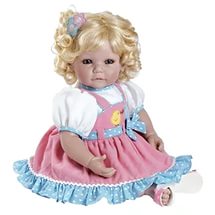 Развлечение 20.«ПОИГРАЕМ С КУКЛОЙ»Оборудование: игрушки — кукла, машина, пес, мячик, лошадка-пони, ворона, птичка, белка, сорока, бурундук, мышка, жук; игрушечные коляска, кровать, стол, посуда; венок из цветов для лошадки, ведерко; кукольная одежда — бантик, туфли, сумочка, фантик; музыкальные инструменты — дудочка, барабан, погремушки; ширма.ДЕЙСТВУЮЩИЕ ЛИЦАВедущий взрослые.КуклаЧасть зала оформлена как кукольная комната. В ней стоят кровать, коляска, стол с посудой. В одном углу зала парк с клумбой. Перед цветами сидит пес. Недалеко от парка — лужок с цветами и травой, на лугу — лошадка. Недалеко от нее — речка (голубой шарф). В другом углу зала — уголок леса с деревьями и лесными обитателями.Ведущий(показывая красиво одетую куклу). Ребята, посмотрите, какая красивая кукла.Бабушка Танюше Куклу подарила:Глазки голубые И румянец милый.Светлая головка,Маленькие ножки,Платье кружевное,Красные сапожки.(Т. Днепровская)С куклой Танечка играла,Куклу Таня умывала.А мы тоже умеем умываться. Правда, дети?Песня «Маме улыбаемся»В. Агафонникова (см. развлечение 18, с. 88)Ведущий. Умыли куколку, теперь будем ее завтраком кормить. (Усаживает куклу за стол.)Ты бери скорее ложку,Каши скушай ты немножко.Песня «Варись, варись, кашка»Е. Туманян (см. развлечение 18, с. 86)ВедущийМашеньке-красавице Кашка очень нравится.Будем с куколкой играть,В коляске Машеньку катать.Игра «Покатаем Машеньку» Е. Макшанцевой [9]Покатаю Машеньку,	Девочка катает под песню куклукуколку свою.	в коляске.Покатаю Машеньку,песенку спою.Я в коляске Машеньку,Машеньку везу.Я коляску с Машенькой	Отдает коляску мальчику.Вове подвезу.Игра повторяется с другими детьми.Ведущий. Покаталась кукла в коляске и решила покататься на чем? (Показывает машину.)Кукла ехала в машине.По шоссе шуршали шины,Облака шли вереницей,Улыбалось солнце птицам.(Е. Михайленко)Двигательное упражнение под песню «Машина»К. Волкова[13]Дети идут по кругу топающим шагом, руки согнуты перед грудью («держат руль»).Машина, машина, Куда ты идешь? Машина, машина, Кого ты везешь? Би-би-би, би-би-би!Машина, машина, Ты нас покатай. Машина, машина, Быстрей поезжай! Би-би-би, би-би-би!Машина, машина, Народ впереди. Машина, машина, Погромче гуди! Би-би-би, би-би-би!Машина, машина, Ты всех обгони. Машина, машина, Направо сверни! Би-би-би, би-би-би!Машина, машина, Вези нас домой. Машина, машина, Приехали! Стой! Би-би-би, би-би-би! (Л. Некрасова)Большим пальцем «нажимают» на гудок.Ускоряют движение.«Дают гудок». Замедляют движение.«Дают гудок».Едут за ведущим, который поворачивает то в одну, то в другую сторону.«Дают гудок».Едут по кругу.Останавливаются.«Дают гудок».Двигательное упражнение под песню «Машина»К. Волкова[13]Дети идут по кругу топающим шагом, руки согнуты перед грудью («держат руль»).Ведущий останавливает машину с куклой около парка. Далее обыгрывается сюжет стихотворения Е. Михайленко.КуклаВдалеке остался дом —Прогуляюсь-ка пешком.Ведущий (показывает пса)Шла она тенистым парком. Повстречалась ей овчарка. Пес на лапу показал, Заскулил и «Гав!» сказал.Там была колючка розы.Кукла вынула занозу.В благодарность страшный пес Щеки облизал и нос.Ребята, кукла вытащила занозу из лапки, теперь Бобик совсем здоров. Споем о нем песенку.Песня «Бобик» Т. Попатенко (см. развлечение 15, с. 78) Ведущи йПесик с куклой поиграл,Мячик с куколкой кидал.Упражнение «Мячики» (см. развлечение 16, с. 79)Игра «Мячик» (см. развлечение 9, с. 45)Ведущий подводит куклу к лошадке и обыгрывает стихотворение далее.Шла она зеленым полем.Там паслась лошадка-пони.Кукла ей сплела веночек Из голубеньких цветочков,Набрала в реке водицы,Чтоб смогла она напиться.«Иго-го-го! — сказала пони. —Очень добрые ладони!»А куколке было так радостно на прогулке, что она захотела поплясать. Выбирай, кукла, с кем будешь танцевать.Игра «Куколка» М. Красева [8]Кукла в новеньких сапожках	Дети сидят на стульчиках, ве-Хочет поплясать немножко.	дущий с куклой ходит передБудет кукла выбирать,	ними.С кем из деток поплясать.Кто получше топнет ножкой,	Топают и хлопают.Кто похлопает в ладошки,Тем ребятам можно встать,	Ведущий одному ребенку отда-С куклой Машей поплясать.	ет куклу, он с ней танцует. Все(М. Чарная)	остальные малыши хлопают владоши.Игра повторяется. С куклой в кругу ходит ребенок.Ведущий. Куколка, ты поплясала, а наши ребятишки тоже хотят потанцевать. У меня есть волшебная дудочка. (Показывает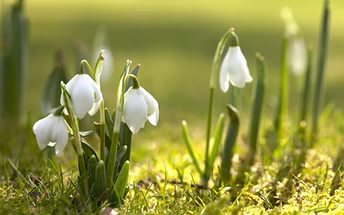 